Základná škola s materskou školou, Koperníkova 24, HlohovecSPRÁVA o výchovno-vzdelávacej činnosti, jej výsledkoch a podmienkach za školský rok 2022/2023Hlohovec, 02.10.2023, PaedDr. Denisa Králičová, riaditeľka ZŠ s MŠ ObsahÚdaje školy	3Údaje o Rade školy a iných poradných orgánoch	4Údaje o počte žiakov vrátane žiakov so špec. výchovno-vzdelávacími potrebami	14Profesionálna orientácia a výchovné poradenstvo	15Rozmiestnenie žiakov 9., 8. a 5. ročníka podľa druhu škôl	16Štatistika rozmiestnenia žiakov v školskom roku 2022/2023	15Údaje o výsledkoch hodnotenia a klasifikácie žiakov	18Údaje o zamestnancoch školy	19	7.1 Kvalifikácia a pracovné zaradenie pedagogických zamestnancov školy	19Aktivity a prezentácia školy na verejnosti	21Projekty školy	25Priestorové a materiálno-technické podmienky školy	26Finančné a hmotné zabezpečenie výchovno-vzdelávacej činnosti školy	27Ciele koncepčného zámeru rozvoja školy na školský rok 2022/2023 a vyhodnotenie 
jeho plnenia	27SWOT analýza	29Záver	31Príloha č. 1 – Správa o výchovno-vzdelávacej činnosti, jej výsledkoch a podmienkach 	    v predškolskom  zariadení v školskom roku 2022/2023Príloha č. 2 –  Vyhodnotenie činnosti ŠKD v školskom roku 2022/2023Príloha č. 3 –  Výkaz k správe o hospodárení za rok 2022                        Správa o hospodárení za rok 2022 – komentárÚdaje školyNázov školy:			Základná škola s materskou školou, Koperníkova 24, HlohovecAdresa školy:			Koperníkova 24, 920 01 HlohovecTelefónne čísla školy:	033/7320628	0915897879 - riaditeľka školyInternetová a elektronická adresa školy:	www.zskopernikhlo.edupage.org
			                                    zskopernikova24@gmail.comÚdaje o zriaďovateľovi školy:Mesto HlohovecMestský úrad HlohovecM. R. Štefánika 1920 01 Hlohovec033/73 68 111www.hlohovec.skMená vedúcich zamestnancov školy s určením ich funkcie:PaedDr. Denisa Králičová  	riaditeľka ZŠ s MŠMgr. Oľga Malíková            	zástupkyňa ZŠ s MŠGabriela Šustová		vedúca ŠKDMgr. Jana Bukovanová 	výchovná poradkyňaMgr. Jana Bukovanová 	školský špeciálny pedagógIng. Alena Galovičová	vedúca školskej jedálneÚdaje o Rade školy a iných poradných orgánoch školyRada školy pri ZŠ Koperníkova 24, HlohovecPo voľbách do Rady školy je zloženie nasledovné:Jeden zástupca za pedagogických zamestnancov z úseku základnej školy:Mgr. Elena Dobiašová – predsedníčka RŠJeden zástupca za pedagogických zamestnancov z úseku materskej školy:Mgr. Blanka TamajkováJeden zvolený zástupca za ostatných zamestnancov školy:Daniela UkropcováŠtyria zvolení zástupcovia za rodičov:Adriána Brezulová,
Zuzana Ráciková, Mgr. Rastislav Hauliš,
Mgr. Branislav Pavelka.Štyria delegovaní zástupcovia zriaďovateľa:Mgr. Iveta Moravcová, Ing. Andrej Müller, Mgr. Zlatko Vladovič, JUDr. Mária Petríková.Od 01.12.2023 delegovaní zástupcovia za zriaďovateľa: Ing. Andrej Müller, Juraj Šiška, Ing. Juraj Frydecký, Igor Poláčik.Program zasadnutí – príprava školského roka, počty žiakov v triedach, rozpočet, ŠkVP kompetencie rozvoja školy, personálne, materiálne a sociálne podmienky, správa o výchovno-vzdelávacej činnosti školy.Medzi najčastejšie prerokované témy patrili: príprava školského roka, príprava a tvorba ŠkVP ISCED 0, ISCED 1, ISCED 2 a ISCED 1 pre žiakov s narušenou komunikačnou schopnosťou a prerokovanie učebných osnov, voliteľných predmetov, pedagogicko-organizačné a materiálno-technické zabezpečenie výchovno-vzdelávacej činnosti, školský poriadok, rozpočet a hospodárenie školy, významné aktivity školy, práca s talentovanými žiakmi, so žiakmi vyžadujúcimi individuálny prístup, spolupráca so zriaďovateľom a Radou rodičov.V tomto školskom roku sa stretli členovia Rady školy štyrikrát.Členovia Rady školy sa zúčastňovali nielen plánovaných zasadnutí, ale i slávnostných podujatí organizovaných vedením školy. Rada školy spolupracuje i s Radou rodičov, 
na niektorých spoločných zasadnutiach rieši spoločné otázky týkajúce sa chodu školy 
a školských zariadení.Rada rodičov pri ZŠ Koperníkova 24, Hlohovec:Zuzana Raciková, predsedaMgr. Branislav Pavelka podpredsedaAdriana Brezulová, tajomníkČlenom Rady rodičov je každý predseda triedneho RZ, čo tvorí celoškolskú radu rodičov. Každá trieda má v zastúpení 1 člena. Rada rodičov pracuje vo vytvorených triednych aktívoch – triedne schôdzky 4-krát ročne a 1-krát plenárne zasadnutie v septembri. Stretnutia celoškolskej rady sa uskutočňujú podľa potreby a jej členovia sú informovaní o financovaní, 
o školských a mimoškolských aktivitách a projektoch školy,Základná organizácia ZO OZPŠVVaŠ SR pri ZŠ s MŠ, Koperníkova 24, HlohovecMgr. Božena Surýnková, predsedníčkaMgr. Oľga Kudelášová, pokladníčkaĎalšie poradné orgány školy:Metodické združenie učiteľov I. st. + ŠKDVedúca MZ: Mgr. Natália LibantováPredmetová komisia: prírodovednáVedúca PK: Mgr. Linda HorkováPredmetová komisia: MAT a práca s informáciamiVedúca PK: Mgr. Ivana VrtíkováPredmetová komisia: výchovyVedúca PK:  Ing. Mgr. Gabriela BedečováPredmetová komisia: SJLVedúca PK: Mgr. Patrícia ZámečníkováPredmetová komisia: cudzie jazykyVedúca PK: Ing. Miroslava KollárováMetodické orgány pracovali podľa vlastných plánov práce, ktoré vychádzali z úloh ŠkVP, Plánu aktivít na šk. rok 2022/2023 a Sprievodcu školským rokom 2022/2023. Svoju činnosť vyhodnotili a ich vyhodnotenie je podkladom pre túto správu.Pedagogická rada          Na pedagogických radách sa schvaľovali ŠkVP, ISCED 0, ISCED 1 a ISCED 2, hodnotil sa prospech a správanie za jednotlivé obdobia, priebežné vzdelávanie pedagógov podľa plánu profesijného rozvoja pedagogických zamestnancov, začlenenie žiakov so zdravotným znevýhodnením, prerokovávali sa a schvaľovali ďalšie pedagogické dokumenty školy, vyhodnotil sa školský rok 2022/2023.§ 2. ods. 1 c Informáciu o činnosti rady školy alebo rady školského zariadenia a o činnosti poradných orgánov riaditeľa školy, ak sú zriadené, najmä počet a dátumy zasadnutí a prijaté uznesenia.RADA ŠKOLYZasadnutie RŠ bolo zvolané 12.09.2022.  Nakoľko končilo funkčné obdobie RŠ, ktorá je volená na obdobie štyroch rokov, tak 12. septembra 2022 prebehlo ustanovujúce zasadnutie RŠ na ktorom bola na obdobie štyroch rokov zvolená Mgr. Elena Dobiašová za predsedníčku RŠ a zmenili sa aj niektorí členovia RŠ.Členmi rady školy k 12.09.2022 boli:Mgr. Elena Dobiašová  –  predsedníčka RŠ - zástupca za pedagog. zam. ZŠ,PaedDr. Iveta Moravcová, MBA – delegovaný zástupca mesta,	Mgr. Zlatko Vladovič – delegovaný zástupca mesta,	Ing. Andrej Muller – delegovaný zástupca mesta,Mgr. Rastislav Hauliš –  zástupca za rodičov ZŠ,	Mgr. Branislav Pavelka – zástupca za rodičov ZŠ,JUDr. Mária Petríková – delegovaný zástupca mesta,Daniela Ukropcová – zástupca za nepedagogických zamestnancov,Zuzana Raciková – zástupca za rodičov ZŠ,Mgr. Blanka Tamajková – zástupca za pedagogických zam. MŠ,Adriána Brezulová – zástupca za rodičov MŠ.Následné zasadnutie RŠ bolo 13.10.2022. Nakoľko máme od 26.05.2022 v „Štatúte rady školy“ možnosť použitia procedúry per rollam, tak sme v tomto prípade danú procedúru použili. Členom RŠ boli elektronicky zaslané správy ku ktorým sa mali vyjadriť. Jednalo sa o tieto správy:Správa o výchovno-vzdelávacej činnosti, jej výsledkoch a podmienkach za školský rok 2021/2022,Výkaz k správe o hospodárení za rok 2021,Správa o hospodárení za rok 2021 – komentár,Správa o výchovno-vzdelávacej činnosti, jej výsledkoch a podmienkach v predprimárnom vzdelávaní za šk. rok 2021/2022,Vyhodnotenie činnosti ŠKD v školskom roku 2021/2022. Členovia RŠ tieto správy odsúhlasili bez pripomienok.Tretie zasadnutie v poradí  sa uskutočnilo 02.03.2023.Tohto zasadnutia sa už zúčastnili noví delegovaní členovia do RŠ za zriaďovateľa: Ing. Juraj Frydecký, Juraj Šiška, Ing. Andrej Müller a Igor Poláčik.Bol prerokovaný tento program:Otvorenie Štatút RŠ Výročná správa o činnosti RŠ za rok 2022 Plán práce RŠ na rok 2023Výchovno-vyučovacie výsledky za I. polrok šk. r. 2022/2023 v ZŠ, predprimárne   vzdelávanie v MŠ Voľba podpredsedu RŠ Aktuálne problémy školy Diskusia Uznesenie ZáverRŠ schválila jednotlivé body programu. Predsedom RŠ na toto obdobie sa stala Mgr. Elena Dobiášová.Ďalšie zasadnutie RŠ sa uskutočnilo 29.06.2023.Boli prerokované tieto body:vyhodnotenie zápisu žiakov do prvého aj do úvodného ročníka na šk. rok 2023/2024,oboznámenie sa s výsledkami zápisu do MŠ pre šk. rok 2023/2024,umiestnenie žiakov na stredné školy za šk. rok 2022/2023,návrhy na počty žiakov v jednotlivých triedach, návrh na počty oddelení ŠKD a návrh na počty tried v MŠ pre školský rok 2023/2024,vyhodnotenie výchovno-vyučovacích výsledkov za II. polrok šk. roka 2022/2023,aktuálne problémy školy.Následné zasadnutie RŠ sa uskutočnilo 30.08.2023.RŠ prerokovala:schválenie školských vzdelávacích programov na školský rok 2023/2024oboznámenie členov RŠ s personálnym obsadením školy a stavom žiakov v šk. roku 2023/2024Plán činnosti na šk. rok 2023/2024(Sprievodca školským rokom 2023/2024)aktuálne problémy školy.RŠ schválila: ŠkVP ISCED 0, ISCED 1, ISCED1 s NKS a ISCED 2, Plán činnosti na šk. rok 2023/2024. METODICKÉ ZDRUŽENIE (1.- 4. roč.)1. zasadnutie MZ v šk. roku 2022/2023 sa uskutočnilo 25.08.2022.Prijaté uznesenie:MZ prerokovalo:vyučujúce zobrali na vedomie Plán práce MZ na školský rok 2022/2023,projekty, súťaže, akcie, na I. stupni ZŠ šk. rok 2022/2023 ( je súčasťou Plánu práce MZ na školský rok 2022/2023),hodnotenie predmetov ( je súčasťou Plánu práce MZ na školský rok 2022/2023).2. zasadnutie MZ sa uskutočnilo 12.01.2023. Prijaté uznesenia:MZ prerokovalo:zápis žiakov do 1. ročníka,apríl mesiac lesov,najbližšie naplánované súťaže.3. zasadnutie sa zrealizovalo 02.03.2023.Prijaté uznesenie:MZ prerokovalo:zápis do 1. ročníka,Deň otvorených dverí,projekt 2.B triedy a 4. B triedy – Zdravý životný štýl.4. zasadnutie MZ sa uskutočnilo 30.06.2023.Prijaté uznesenia:MZ prerokovalo:vyhodnocovaciu správu o činnosti MZ, ktorú predniesla Mgr. Natália Libantová, výstupné previerky žiakov 4. ročníka, ktoré sú k nahliadnutiu u pani riaditeľky.PK MAT a práca s informáciami1. zasadnutie PK bolo 06.09. 2022.Prijaté uznesenie:schválenie Plánu práce,   ŠkVP a UO z matematiky a informatiky,  Plánu školení, Plánu vzájomných hospitácií a hodnotenia predmetov,v každom ročníku upraviť časovo-tematické plány, využívať témy FG vo vyučovaní, zapájanie žiakov do súťaží a projektov, aktívne využívanie rôznych foriem IKT pri práci.2. zasadnutie PK -  30.11.2022.Prijaté uznesenie:kontrola plnenia uznesení z 1. zasadnutia PK,súťaž iBobor,Komparo,Expert Geniality Show,školské kolo Pytagoriády,polročné písomné práce z matematiky,okresné kolo Matematickej olympiády.3. zasadnutie PK sa uskutočnilo 30.03. 2023.Prijaté uznesenie:OK Pytagoriády,IQ olympiáda,Testovanie 9,Matematický Klokan,Okresné kolo matematickej olympiády,Testovanie 5,previerky z matematiky.4. zasadnutie PK - 29.06. 2023.Prijaté uznesenie:schválenie záverečnej správy PK matematiky a informatiky za školský rok 2022/2023.PK SJL1. zasadnutie PK - 26.08. 2022. Prijaté uznesenie:PK prerokovala:Plán práce na školský rok 2022/2023, ŠkVP; prebrali sme pokyny k vyučovaniu SJL – kontrolné diktáty, písomné práce zo slohu, vstupné a výstupné previerky a príprava na Testovanie 9,dohodli sme sa na súťažiach, ktoré by sme chceli absolvovať a takisto sme riešili exkurzie a návštevy divadla.2. zasadnutie – 18.11. 2022.Prijaté uznesenie:PK prerokovala:výsledky vstupných previerok.3. zasadnutie – 28.02.2023.Prijaté uznesenie:vyhodnotenie KOMPARA 2023 pre 8. a 9. ročník,vyhodnotenie OSJL,recitačné súťaže,Testovanie 9.4. zasadnutie – 30.06. 2023.Prijaté uznesenie:vyhodnotenie výstupných previerok,vyhodnotenie Testovania 9,vyhodnotenie práce PK SJL za školský rok 2022/2023.PK cudzie jazyky1. zasadnutie PK - 25.08.2022.Prijaté uznesenie:analýza výchovno - vzdelávacieho procesu CZJ za minulý školský rok,prerokovanie hlavných úloh, cieľov, činnosti PK CZJ,Školský vzdelávací program na šk. rok 2022/2023,pokyny k vyučovaniu cudzích jazykov – ANJ,  RUJ.2. zasadnutie PK -  11.11.2022.Prijaté uznesenie:Kontrola plnenia plánu práce PK CZJ, konkrétnych úloh podľa termínov,Európsky deň jazykov,príprava talentovaných žiakov na olympiády v ANJ, školské kolo,olympiády - príprava na okresné kolo,zhodnotenie vzájomnej spolupráce učiteľov CZJ , hospitačnej činnosti,práca s integrovanými žiakmi – zhodnotenie.3.  zasadnutie PK - 02.02.2023.Prijaté uznesenie:zhodnotenie súťaží a ich prínos,vzájomná spolupráca všetkých vyučujúcich.4.  zasadnutie PK - 21.06.2023.Prijaté uznesenie:zážitkové vyučovanie,Englishstar,klasifikácia,vyhodnotenie činnosti PK za školský rok 2022/2023.PK prírodovedná1. zasadnutie PK – 13.09.2022.Prijaté uznesenie:prerokovanie plánu besied, exkurzií a aktivít v šk. roku 2022/2023,prerokovanie plánu súťaží, do ktorých sa chceme zapojiť v šk. roku 2022/2023,prerokovanie organizačných záležitostí.2. zasadnutie PK - 20.12.2022.Prijaté uznesenie:Komparo 2022/2023,vyhodnotenie súťaží, projektov a exkurzií, ktoré sa uskutočnili od poslednéhozasadnutia PK.3. zasadnutie PK - 31.03.2023.Prijaté uznesenie:Členovia PK:Finančná gramotnosť v prírodovedných predmetoch,vyhodnotenie súťaží, projektov a exkurzií, ktoré sa uskutočnili od posledného      zasadnutia PK.4. zasadnutie PK -  28.06.2023.Prijaté uznesenie:vyhodnotenie súťaží a exkurzií, ktoré sa uskutočnili od posledného zasadnutiaPK,vyhodnotenie školského roka 2022/2023.PK výchovy1. zasadnutie PK - 26.08. 2022.Prijaté uznesenie:Všetci členovia berú na vedomie:Plán práce PK výchov,Učebné osnovy,klasifikácia jednotlivých predmetov.PK ukladá:Dodržiavať termíny zadaných úloh.2. zasadnutie PK -  28.11.2022.Prijaté uznesenie:Všetci členovia PK berú na vedomie:kontrola plonenia UO,riešnie vyskytujúcich sa problémov,vyhodnotenie prospechu a správania za 1. štvťrok š. Roka 2022/2023aktívna spolupráca s rodičmi.3. zasadnutie PK - 31.01.2023.Prijaté uznesenie:polročná klasifikácia, neprospievajúci žiaci v 1. polroku šk. roku 2022/2023,práva o činnosti PK výchov za 1. Polrok.4.  zasadnutie PK - 26.06.2023.Prijaté uznesenie:klasifikácia predmetov na konci 2. polroka šk. roka 2022/2023,vzdelávanie pedagógov,vyhodnotiť činnosť PK za celý šk. rok 2022/2023.Údaje o počte žiakov vrátane žiakov 
so špeciálnymi výchovno-vzdelávacími potrebamiTabuľka č. 1: Údaje o počte žiakov ZŠ v školskom roku 2022/2023Tabuľka č. 2: Údaje o žiakoch k 15. 09. 2022  a k 31. 08. 2023Tabuľka č. 3: Údaje o žiakoch zapísaných do 1. ročníka	Integrácia v bežnej triede takmer všetkým žiakom prospieva, najmä u tých, ktorým výrazne pomáha domáce prostredie. Integrácia je menej úspešná u žiakov, ktorí sa pravidelne nepripravujú 
na vyučovanie, nemajú dostatočnú pomoc a kontrolu zo strany rodičov. Spravidla ide o žiakov vyšších ročníkov. Vyučujúci postupujú podľa IVP, dodržiavajú predovšetkým individuálny prístup 
a kritéria hodnotenia určené pre žiakov so zdravotným znevýhodnením.Profesionálna orientácia a výchovné poradenstvoVýchovná poradkyňa: Mgr. Jana BukovanováČinnosť výchovnej poradkyne bola predovšetkým zameraná na:poskytovanie odbornej pomoci v profesijnej orientácii žiakov 9., 8. a 5. ročníka,sledovanie a pomoc žiakom s výchovnými a vyučovacími problémami,kompletizáciu, kontrolu a odosielanie prihlášok na SŠ v termíne,evidenciu a štatistiku,vyplnenie prihlášok žiakom 9. ročníka, ktorí budú končiť v školskom roku 2022/2023,spoluprácu s CPaP, s rodičmi končiacich žiakov povinnú školskú dochádzku, s rodičmi problémových žiakov,pravidelnú účasť na poradách výchovných poradcov v okrese Hlohovec.Žiaci 9. ročníka si mali možnosť zmeniť školu, ktorú uvádzali v ôsmom ročníku.V novembri a decembri výchovná poradkyňa poskytovala predovšetkým individuálnu poradenskú pomoc rodičom i žiakom pri výbere druhej strednej školy. Na žiadosť rodičov prebiehali konzultácie i v popoludňajších hodinách. V spolupráci s CPaP boli zrealizované testy profesionálnej orientácie v priestoroch školy. Uskutočnili sa stretnutia žiakov deviateho ročníka v počítačovej učebni, kde sa mohli oboznámiť s webovými stránkami jednotlivých stredných škôl a so stránkou www.profesia.sk, www.istp.sk, ktoré pomáhajú testami žiakom pri výbere strednej školy. V novembri sa uskutočnilo individuálne rodičovské združenie rodičov žiakov 9. ročníka so zámerom oboznámiť sa s harmonogramom prijímacieho konania, so spôsobom administrácie prihlášok, so zápisnými lístkami, s druhým kolom prijímacích pohovorov, s možnosťou a spôsobom odvolania. Žiaci 8. ročníka si mali možnosť podať prihlášky na SŠ s bilingválnou formou štúdia. Na štúdium  na SŠ s biligválnou formou štúdia a boli prijatí štyria žiaci a traja na  osemročné gymnázium v Hlohovci.Rozmiestnenie žiakov 9., 8. a 5. ročníka 
podľa druhu škôlŠtatistika rozmiestnenia žiakov v školskom roku 2022/2023Tabuľka č. 1: Štatistika rozmiestnenia žiakov 9. ročníka, 8. ročníka, 5. ročníkTabuľka č. 2: 9. ročníkTabuľka č. 3: 8. ročník – bilingválne školyTabuľka č. 4: 5. ročník – osemročné gymnáziáTabuľka č. 5: nižšie končiaci žiaciPri výbere školy im bola poskytnutá odborná pomoc výchovnej poradkyne i psychológov z CPaP v Hlohovci. Žiakom, ktorí prejavili záujem, bola poskytnutá možnosť zistiť pomocou testov profesijnej orientácie skutočné zameranie. Následne po pedagogickej rade doplnila výchovná poradkyňa prihlášky o koncoročné známky z ôsmeho ročníka a odoslala na ďalšie spracovanie do ŠVS v Piešťanoch. Poďakovanie patrí pani učiteľkám, ktoré pripravovali žiakov na prijímacie skúšky a výchovnej poradkyni, ktorá operatívne riešila požiadavky žiakov a ich rodičov. V spolupráci s CPaP v Hlohovci sa výchovná poradkyňa zúčastnila viacerých školení a seminárov.Údaje o výsledkoch hodnotenia a klasifikácie žiakovTabuľka č.1:  Výkaz o prospechu a správaní žiakovÚdaje o zamestnancoch školyTabuľka č. 1: Údaje o počte zamestnancov k 31. 08. 2023Tabuľka č. 2:  Počet nepedagogických zamestnancov ZŠ k 31. 08. 2023Odbornosť vyučovaniaTabuľka č. 3: Percentuálne vyjadrenie odbornosti vyučovania1. stupeň2. stupeň7. 1	Kvalifikácia a pracovné zaradenie pedagogických zamestnancov školyPozície pedagogických zamestnancov k 31.08.2023Tabuľka č. 10: Pozície pedagogických zamestnancov k 31. 08. 2023Aktivity a prezentácia školy na verejnostiSÚŤAŽE, NA KTORÝCH SME SA ZÚČASTNILI A NAŠE VÝSLEDKYV ŠKOLSKOM ROKU  2022 / 2023ŠPORTUJEMEOK – florbal (chlapci) – 3.miestoFlorbal mladších žiakov ZŠVybíjaná, žiačky 4.ročníkKľačianska latkaHHM dievčatáHHM chlapci – HHD – futbal 4.ročník – 2.miestoMalý futbal, KK – 1. miestoMcDonald Cup, finále – 3.miesto HHD, vybíjaná – 1.miestoHHD, atletika –  Atletika OK - družstvo ZŠ s MŠ 2. miesto v OK (žiačky)HHM:     mladší žiaci a žiačky– Z. Bogárová (6.A) – 3.miesto beh 60 m.družstvo ZŠ s MŠ (dievčatá) – 3.miesto štafeta 4x60                                       M. Gergič – 2. miesto beh na 60 m.                                   T. Lelovič – 3.miesto beh na 600 m.                   družstvo ZŠ s MŠ (chlapci) – štafeta 4x60 m.             M. Gergič – 1.miesto skok do výšky                             S. Pavelka – 2.miesto skok do výškystarší žiaci a žiačky–  J. Karabinoš (8.A) – 2.miesto beh 60 m.                             Š. Jašušák (8.A) – 2.miesto hod kroketovou loptičkou  družstvo ZŠ s MŠ (chlapci) – 2.miesto štafeta 4x60 m.  M. Rusnák (8.B) – 2.miesto beh 600 m. družstvo ZŠ s MŠ (dievčatá) – 2.miesto štafeta 4x60 m.                   M. Rusnák – 2.miesto skok do diaľky                           M. Boháčik – 3.miesto skok do výškyFutbal finále Šamorín – 7.miesto z celého SlovenskaJarný beh v Zámockej záhrade - 1. ročník chlapci - 1.A  Alex Chovančík - 2. miesto                                                   1. ročník dievčatá - 1.B Ela Novotná - 3. miesto.                                                 2. ročník dievčatá - 2.A Nina Karabinošová - 2. miesto                                                 2. ročník chlapci - 2.A Marcel Káčer - 3. miesto                                                3. ročník chlapci - 3.B Leonard Angyi - 2. miesto                                                4. ročník chlapci -  4.A Martin Kolárik - 1. miesto,                                                                                      Tobias Riegel - 2. miestoMATEMATICKÉ HLAVOLÁMYPytagoriáda 5., 6.-8. ročníky OK – P5 3.miesto M. Monček (5.B)                                                        P8 1.miesto N. Lelovič (8.B)ĽUBOZVUČNÁ SLOVENČINAYpsilon – slovina je hra  - 8 riešiteľov so 100% úspešnosťou Hollého pamätník – OK  - cena poroty Nina Karabinošová (próza)                                         - 3.kat. próza 2.miesto J.Karabinoš (8.A)Hollého a Štúrove rétorické Drahovce – OK                                                         I. kategória:  1. Vladimíra Hesková, 4.B
                                                        II. kategória: 1. Edo Kuropka, 8.B (postup do KK)Súťaž o najkrajší list – čaká sa na výsledokLiterárna súťaž Medziriadky – čaká sa na výsledokLiterárna súťaž „Kupcov sen o mieri“ - Bronislava Bíliková z 8. AOLYMPIÁDY Olympiáda MAT – OK – kat. Z6 – 3.-6. miesto P. Košťany (6.A) a J. Kačala (6.A)                                          kat. Z7 – 5.-8.miesto N. Chovanec (7.A)                                        kat. Z8 – 1.miesto E. Kuropka (8.B)                                        Olympiáda AJ – OK – 7.miesto D. Zacharová (9.B)BIO olympiáda KK CT-P – 2.miesto M. Lábady (9.A)Olympiáda GEG – OK - kat. E – 4.miesto D. Zacharová (9.B)                                                                             kat. G – 2.miesto M. Monček (5.B)JAZYKOVÉ SÚŤAŽEWocabee OK - prvé, druhé aj  tretie miesto v rámci okres HlohovecEnglishStar  – 70 riešiteľov so 100% úspešnosťouVÝTVARNÉ SÚŤAŽEVyhodnotenie výsledkov súťaže „Indické bájky očami slovenských detí“ –                       Jerguš Kunkela (V.A), Lucia Petrovková (VI.A), Nina Fabušová (VI.B),                      Michael Martinkových (VIII.B), Dorota Zacharová (IX.B).Aranžovanie adventných vencov                     Ema Balubicová (9.B), Chiara Fagiani (9.B) a Sofia Šandorová (9.B) –  1.miesto Zdobenie medovníkov                    Nela Kolarovičová (8.A) a Viktória Uhráková (8.A)- 3.miestoMedzinárodná súťaž „Vianočná pohľadnica“          Dorota Zacharová (9.B)- prvé miestaMedzinárodná súťaž Ex Libris – čaká sa na vyhodnotenieÚSPECHY  I.STUPŇAHalloweenská noc v školeŠarkaniáda v ŠKDDopravné ihrisko TrnavaZápis žiakov do MsK HlohovecVianočné dielničkyKlokanko - úspešní riešitelia Sochorová, Kováčová, Zemanová, Kunochová, Kičinová  z 1.A, Gregor, Riegel, z 1.BVianočná pieseň - Vladimír Polakovič (3.A) – 1.miestoPytagoriáda 3., 4.ročník - úspešní riešitelia: Katarína Kučerová a Filip Bejdák zo 4.ABeseda s spisovateľkou  D. HlavatouMikuláš na 1.stupniDeti deťom – veselé písmenkaVšetkovedko - úspešní riešitelia -  Grznár, Petrovič, Žovinec - 2. ročník,                                                         Štefanovičová - 3. ročníkKarnevalBeseda s o spisovateľom S. RepaskýmZlaté ruky seniorovNávšteva divadelných predstavení Návšteva klziska Lesná pedagogika Beseda s poľovníkom Putujeme za ľudovou piesňou Komparo 4Deň otvorených dveríCvičíme rodičia a deti Návšteva MADONAN Bojničky Príprava žiakov k 1.SPMoja prvá olympiáda – 1.miesto 1.B, 3.miesto 1.B Plavecký výcvik (september 2022 a jún 2023)Škola v prírode 4.ročníkRozlúčka štvrtákov SEWC – anglický tábor MIMOSÚŤAŽNÉ AKTIVITYSeptember Ochrana života a zdraviaNávšteva MsK Hlohovec 5. a 7. ročníkyJazykový jarmok (Európsky deň jazykov)Svetový deň srdcaEkotop film - Blue Life - plasty v mori a ochrana oceánovOktóberNávšteva MsK Hlohovec – 1. a 2. stupeňJesenný zber papieraMesiac úcty k starším -  návšteva DC Ruža HCDeň zdravej výživyDeň finančnej gramotnostiNovemberDivadelné predstavenie v anglickom jazyku BA – 8.ročníkProfesijná orientácia 8. ročníkKomparo 8.-9. ročníkZber sladkosti – Pomáhame si! Staráme sa!Koľko lásky sa zmestí do krabice od topánok LVK 7.,8.,9. ročníky Kaprun, Rakúsko Svetový deň behuDecemberMikuláš na 1.stupniMikuláš od deviatakovGastrovianoce HAĽW Piešťany – 8.A a 9.AVianočné vyučovanieJanuárProjekt „Čo dýchame“Deň komplimentovFebruárDeti deťom – pomoc MartinoviLVK Donovaly 7.,8.,9. ročníkyValentín na Koperničke MarecPreventívne aktivity, 2.stupeň Cyrano z predmestia, Nová Scéna BATermín podania prihlášok na SŠTestovanie 9 AprílMladý gastronóm – HAĽW PiešťanyTriednicky deň „Rok v našej záhrade“Zápis do 1.ročníkaDeň stromuVýlet Strašidelné Bojnice (7.B, 8.B)MájBeseda s Lukášom LatinákomDeň Slnka Fotografovanie triednych kolektívovLáska kvitne v každom veku – návšteva DS Harmónia HC Jarný zber papieraDeň úsmevuAkadémia Deň rodiny v kine ÚsmevKoncoročný výlet Praha, ČR – 7., 8.ročníkJúnDeň detí – triednicky deňKoncoročný výlet 6.ročník - Lednice, ČRNajdlhšia reťaz priateľstvaHodina dejepisuKoncoročný výlet 9.ročník – Lopušná dolinaRozprávkový zámok Bojnice – 5.ročníkIntenzívny kurz AJÚčelové cvičenieBonding opekačkaRozlúčka so školou – 9.A a 9.BNebojím sa zachrániť život – 6.-8.ročníkyJúl Summer English Week Camp – anglický tábor pre 1. stupeň a 5.ročníkProjekty školyŠkola podporujúca zdravie – je medzinárodný projekt, ktorého cieľom je vytváranie optimálnych podmienok na zastavenie zhoršujúceho sa zdravotného stavu detí a podporu ich zdravého prostredia, v ktorom žijúZdravá škola – sa realizuje na škole za pomoci rôznych činností pri vytváraní zdravej školyProjekt Stay Earthy – zapojené tri štáty, a to SR, Belgicko, PoľskoZáchrana som JA - zameraný na tému prvej pomoci, záchrany života, prevencie pred úrazmi a bezpečnosti na cestáchNezadávanie domácich úloh od 1. marca 2023 až dodnesKomplexný poradenský systém prevencie a ovplyvňovania sociálno-patologických javov v školskom prostredíDeň ZemeČas premienDeň vodyDeň zdravej výživyProjekt- Zdravý životný štýl / žiaci 3. ročníka / Nadácia Pontis - Štvorlístok zdravia v spolupráci s Radou rodičov – 3000€Zážitkové /projektové/ vyučovanieDeň finančnej gramotnostiEurópsky deň jazykovĎen otvorených dveríPomáhajúce profesie v edukácii detí a žiakov II. – národný projekt – asistentiVeselá prázdninová škola počas jarných prázdnin – 1. stupeň ZŠLesná pedagogika-zapojení MŠ a 1. stupeň ZŠ v rámci spolupráce s S PF U KF Nitra.Bonding opekačka- koncoročné stretnutie všetkých zamestnancov a rodičov školySpanie v škole- celý 1. stupeň ZŠAkádemia v rámci Medzinárodného dňa rodinyParticipatívny rozpočet mesta Hlohovec- 1000€“Láska kvitne v každom veku”Dýchame spoluDeň najlepších priateľovĎen SlnkaDeň úsmevuDeň komplimentov	Priestorové a materiálno-technické podmienky školyŠkola je postavená na pozemku s číslom parcely 524 o výmere 30 609 m², zastavaná plocha školskou budovou, ktorá pozostáva zo 7 pavilónov, je 3 981 m². V areáli školy je asfaltové ihrisko, nová lezecká stena, viacúčelové ihrisko s umelým povrchom, atletická dráha so škvárovým povrchom, ktorá by nevyhnutne potrebovala rekonštrukciu. V tomto roku bol vonkajší priestor školy doplnený workoutovým ihriskom a obnovenou trávnatou plochou na multifunkčnom ihrisku. V školskom areáli je vybudované parkovisko. Nachádzajú sa tu i trávnaté plochy. Škola má 2 telocvične, náraďovňu, šatne a hygienické zariadenia. Je postavená ako 24 triedna. V súčasnosti má 18 tried.Špeciálne učebne sú vytvorené pre predmety: biológia, fyzika, matematika, chémia,  anglický jazyk/ruský jazyk, výtvarná výchova, technika a učebne IKT. Takmer všetky sú vybavené interaktívnymi tabuľami. V škole sú dve telocične, dve herne na stolný tenis, školská knižnica, spoločenská miestnosť, kuchyňa a vynovená jedáleň 
s kapacitou viac ako 150 miest. Boli zrekonštruované vonkajšie priestory pred hlavným vchodom do školy a vymaľované niektoré triedy školy. Druhé poschodie pavilónu E a časť pavilónu C je prenajatá CVČ Dúha. Od 15. 12. 2009 je škola vykurovaná teplovodom z Jaslovských Bohuníc.V školskom roku 2022/2023 materská škola disponovala piatimi plne vybavenými triedami, ktoré celkovo navštevovalo 110 detí.Finančné a hmotné zabezpečenie výchovno-vzdelávacej činnosti školy	Informácie o finančnom a hmotnom zabezpečení sú uvedené v Prílohe č. 1 – Správa o hospodárení za rok 2022.		Ciele koncepčného zámeru rozvoja školy na školský rok 2022/2023 a vyhodnotenie jeho plneniaCiele, ktoré si škola určila v koncepčnom zámere rozvoja školy na príslušný školský rok a vyhodnotenie ich plnenia:Doplnenie programového i materiálno-technického vybavenia počítačových učební a vyučovacích predmetov novinkami z oblasti spracovaných výukových predmetov,končiaci žiaci boli podľa výsledkov testov zo SJ a MAT na lepšej úrovni než bol celoslovenský priemer,modernizácia vyučovacieho procesu spočíva aj v tom, že sa vyučujúci zúčastňovali a zúčastňujú odborných seminárov, školení, webinárov a kontinuálneho vzdelávania a tým získavajú nové pohľady na výchovno-vzdelávací proces, využitie potenciálu zamestnancov,využívanie edupage,využívanie projektového vyučovania v rôznych predmetoch,na veľmi dobrej úrovni je mimoškolská záujmová činnosť s12 záujmovými útvarmi,zvýšiť aktivitu v zapájaní do súťaží a olympiád a jej úspešnosť,marketingové akcie na zvýšenie kvality školy,ochota pedagogického zboru dôslednejšie analyzovať dosiahnuté výsledky vzdelávacieho procesu a hľadať efektívne kroky na systematické zvyšovanie kvality školy,budovanie vzťahov, obnova síl,spoločné vytvárania zahrnutím všetkých zainteresovaných,porozumenie a aktívny prístup zamestnancov školy vo veci zavádzania legislatívnych zmien ako aj ďalších inovácií do praxe a života školy,kvalifikovanosť a odbornosť pedagogického tímu,získavanie vlastných zdrojov prostredníctvom prenájmov a sponzoringu,vybavenie všetkých tried didaktickou technikou,zvýšiť záujem žiakov o úroveň výchovno-vzdelávacieho procesu pravidelnou prípravou a realizáciou zážitkového vyučovania,zlepšiť imidž školy.	Prostredníctvom prístupu k aktuálnym informáciám a poznatkom vo vedeckých oblastiach skvalitňujeme výučbu prírodovedných i spoločensko-vedných predmetov, čím zvyšujeme záujem žiakov o tieto predmety. Žiakom umožňujeme zapájať sa do celoslovenských a medzinárodných súťaží prostredníctvom internetu a edupage. 		SWOT analýzaSilné stránky:prezentácia školy na verejnosti,kolektív, kreatívni učitelia, možnosti odborného rastu pedagógov,vysoká úroveň spolupráce s rodičmi dosahovaná prostredníctvom organizovania rôznych spoločných akcií,spolupráca vedenia školy s kolektívom,vynovený interiér školy,oddychové zóny na chodbách,rozmanitá záujmová činnosť,záujem žiakov o prospech a aktivity,dôslednosť vyučujúcich pri riešení výchovných problémov,triedne a školské projekty,výchovno-vzdelávacie výsledky a úspešnosť prijatia žiakov  na  stredné  školy,kvalitná práca výchovného poradcu i špeciálneho pedagóga,starostlivosť o žiakov so zdravotným znevyhodnením,spolupráca s Radou školy, Radou rodičov, so zriaďovateľom a rôznymi inštiúciami, účasť na predmetových olympiádach, kultúrnych, spoločenských, športových súťažiach a dosahovanie úspechov na mestskej, regionálnej, krajskej a celonárodnej úrovni,každoročné organizovanie školy v prírode, plaveckého výcviku, LVK, rôznych výletov, exkurzií, návštevy divadiel.Slabé stránky:malá atraktívnosť učiteľského povolania,rozsiahly vonkajší areál- náročný na údržbu,energetická náročnosť vykurovania,zvyšujúci sa vekový priemer učiteľov, potrebná rekonštrukcia športovísk v areáli školy,nárast počtu detí s poruchami učenia a správania.Ohrozenia:demografický a populačný vývoj,zlá ekonomická situácia v niektorých rodinách,stres a frustrácia učiteľov,zvýšený počet žiakov s problémovým a agresívnym správaním,nedostatočná kontrola žiakov rodičmi a ich nezáujem,nejasná a často meniaca sa legislatíva,administratívne zaťaženie pedagógov,odchod výborných žiakov na osemročné a biligválne gymnáziá.      Príležitosti    zvyšovanie kvality výchovno – vzdelávacieho procesu,    propagácia školy na verejnosti,   dobrá spolupráca so zriaďovateľom a rodičmi,   nové vzdelávacie metódy a formy práce,   zapojenie sa do projektov, ktoré ponúkajú modernizáciu exteriéru a interiéru školy,   rozšírenie mimoškolských aktivít,   premena tradičnej školy na modernú a otvorenú pre široký okruh ľudí,   nadväznosť vzdelávacích cieľov na praktickú úroveň života,   ďalšie vzdelávanie učiteľov,   získavanie finančných prostriedkov z mimorozpočtových zdrojov,   využívanie IKT vo vzdelávaní,    zaujímavé mimoškolské aktivity pre žiakov.		ZáverCelkové hodnotenie:Škola vytvára podmienky pre ďalšie vzdelávanie pedagogických zamestnancov školenia organizované NIVAM, rôzne kurzy, semináre, workshopy, webináre....odborná fundovanosť výchovného poradcu a jeho práca je na odbornej úrovni v oblasti umiestňovania končiacich žiakov, v spolupráci s CPaP pri práci s problémovými žiakmi, dohľad nad žiakmi, ktorí potrebujú ŠVVP,vysoká úroveň spolupráce učiteľov s asistentmi učiteľa,úspešnosť pri prijímaní žiakov na gymnázia a stredné školy – úloha je každoročne plnená s uspokojením potrieb a požiadaviek žiakov,neustále sa zlepšovanie materiálno-technického vybavenia učební a kabinetov a zriadenie nových učební umožňuje zvyšovať úroveň a kvalitu výchovno-vzdelávacieho procesu a využívanie netradičných foriem vyučovania,aktívne zapájanie sa do rôznych projektov na modernizáciu edukačného procesu,pestrá ponuka aktivít vo voľnom čase. Východiská do budúcna: viesť žiakov k pozitívnemu vzťahu k získavaniu vedomostí, zručností, zvyšovať kvalitu výchovno-vzdelávacieho procesu a pripravovať tak žiakov na ďalšie vzdelávanie,spestrovať a rozširovať záujmovú činnosť mimo vyučovania o ďalšie športové aktivity,v záujme kvalitného vzdelávania doplňovať kabinety odbornými pomôckami podľa požiadaviek MZ a PK, viesť žiakov k samostatnému vzdelávaniu sa aj prostredníctvom výukového softvéru,starať sa o odborný rast pedagogických zamestnancov prostredníctvom vzdelávania NIVAM-u, ŠIOV, UKF Nitra….získavať a stabilizovať plne kvalifikovaných pedagógov, najmä v cudzom jazyku, informatike, telesnej a športovej výchove,zvyšovať participáciu MZ a PK na riadení školy,prostredníctvom vzdelávania skvalitniť a posilniť kľúčové kompetencie vedúcich MZ a PK, výchovného poradcu, koordinátora prevencie, ako aj ostatných pedagogických zamestnancov zastupujúcich jednotlivé predmety,intenzívnejšie využívať možnosti výmeny pedagogických skúseností 
aj prostredníctvom vzájomných hospitácií a realizáciou otvorených hodín,spolupracovať aj naďalej s rodičmi, rešpektovať požiadavky a záujmy rodičov, ktoré vedú k zlepšeniu výchovno-vzdelávacieho procesu, poskytovať rodičom vyčerpávajúce a včasné informácie o práci a správaní dieťaťa na vyučovaní,umožniť rodičom vytvárať si konkrétnejšiu predstavu o práci v škole a na vyučovaní prostredníctvom možnosti zúčastniť sa otvorených hodín a Dňa otvorenej školy pre všetkých,zvyšovať kvalitu vo vyučovaní cudzích jazykov – získať kvalifikovaných učiteľov vzhľadom na zvyšovanie počtu hodín cudzích jazykov,zrealizovať intenzívny kurz anglického jazyka pod vedením zahraničných lektorov formou letnej školy,pripraviť všestranných mladých ľudí, schopných uplatniť sa v praktickom živote,dodržiavať, rozvíjať a vylepšovať školský vzdelávací program, aby absolvent ZŠ mal osvojené potrebné vedomostné, praktické a intelektové schopnosti pre praktický život a ďalšie uplatnenie,zvyšovanie kvality a imidžu školy, ako aj získavanie vlastných zdrojov prostredníctvom realizácie projektov, zorganizovať školu v prírode pre žiakov 4. ročníka, LVK pre žiakov 
7. ročníka, plavecký výcvik pre žiakov v 3. ročníku,systematicky budovať školskú knižnicu, rozširovať knižný fond, zapojiť sa do projektov na jej revitalizáciu,dobudovať účelové ihriská na asfaltovej a trávnatej ploche, atletickú dráhu a materiálno-technické vybavenie jednotlivých kabinetov,pokračovať v potrebných opravách a údržbe, ako aj v budovaní moderných priestorov školy.Správa o výchovno-vzdelávacej činnosti, jej výsledkoch a podmienkach za školský rok 2022/2023 bude prerokovaná a schválená na pedagogickej rade dňa 11.10.2023.                                                                                                           PaedDr. Denisa Králičová  	   riaditeľka ZŠ s MŠPRÍLOHYPRÍLOHA 1ZÁKLADNÁ ŠKOLA S MATERSKOU ŠKOLOU, KOPERNÍKOVA 24, HLOHOVECwww.mskopernikhlo.edupage.org/ e-mail: mskopernikovahc@gmail.comSprávao výchovno-vzdelávacej činnosti, jej výsledkoch a podmienkach v predprimárnom vzdelávaní za školský rok 2022/2023S p r á v ao výsledkoch a podmienkach výchovno-vzdelávacej činnostiza školský rok 2022/2023Východiská a podklady:Správa je vypracovaná v zmysle:Vyhlášky Ministerstva školstva SR č. 9/2006    Z. z. zo 16. 12.2005    o štruktúre a obsahu správ o výchovno-vzdelávacej činnosti, jej výsledkoch a podmienkach škôl a školských zariadení.Metodického usmernenia MŠ SR č. 10/2006-R k Vyhláške MŠ SR č. 9/2006 Z. z.Plánu práce materskej školy na školský rok 2022/2023.Vyhodnotenia plnenia plánov práce metodického orgánu a plánov koordinátorov.Informácie o činnosti Rady školy.Ďalšie podklady: vyhodnotenie jednotlivých podujatíObsahZákladné identifikačné údaje o materskej škole	5Údaje o rade školy a iných poradných orgánoch školy	5Žiaci školy	7Zamestnanci školy	8Kvalifikácia a pracovné zaradenie pedagogických zamestnancov školy	8Pedagogickí zamestnanci MŠ	9Prevádzkoví zamestnanci  MŠ	9Ďalšie vzdelávanie pedagogických zamestnancov školy	10Aktivity a prezentácia školy na verejnosti	10Projekty školy	13Výsledky inšpekčnej činnosti	14Interné kontroly	14Priestorové a materiálno-technické podmienky školy	15Finančné a hmotné zabezpečenie výchovno-vzdelávacej činnosti školy	16Cieľ koncepčného zámeru rozvoja školy na školský rok 2021/2022	16Hodnotenie výchovno-vzdelávacieho procesu	17Zoznam študijných odborov a učebných odborov a ich zameraní, v ktorých škola zabezpečuje výchovu a vzdelávanie, zoznam učebných plánov	47SWOT analýza	47Spolupráca školy s rodičmi a inými organizáciami	481. Základné identifikačné údaje o materskej škole: (§ 2ods. 1 písm. a)Vedúci zamestnanci školy:2. Údaje o rade školy a iných poradných orgánoch školyRada školy Predseda rady školy:Mgr. Elena Dobiašová, zástupca pedagogických zamestnancov z úseku ZŠPodpredseda rady školy:Adriana Brezulová, zástupca rodičov z úseku ZŠČlenovia:Mgr. Rastislav Hauliš, zástupca rodičov z úseku ZŠMgr. Blanka Tamajková, zástupca pedagogických zamestnancov z úseku  Zuzana Raciková, zástupca rodičov z úseku ZŠKristína Kurucová, zástupca rodičov z úseku MŠDaniela Ukropcová, zástupca nepedagogických zamestnancovDelegovaní zástupcovia zriaďovateľa:Mgr. Iveta Moravcová      Mgr. Zlatko Vladovič Ing. Andrej Müller JUDr. Mária PetríkováRada rodičovPredseda: Zuzana Ráciková Podpredseda: Mgr.B. PavelkaTajomník: Adriana BrezulováStretnutia celoškolskej rady sa uskutočňujú podľa potreby a jej členovia sú informovaní o financovaní, o školských a mimoškolských aktivitách a projektoch školy.Metodické združenieVedúca MZ: Mgr. Blanka TamajkováMetodické združenie pracovalo podľa plánu práce, ktorý vychádzal z úloh ŠkVP, Plánu práce školy a Sprievodca školským rokom na školský rok 2022/2023. Koordinátorky: S. Ráciková, Bc. M.Riegelová, Bc. A. Kajzerová, K. PerďochováPedagogická radaPedagogická rada má desať členov (všetci pedagogickí zamestnanci). Počas školského roka bolo 6 rokovaní. Na pravidelných zasadnutiach prerokúvala, navrhovala a schvaľovala výsledky, kolektívne posudzovala otázky výchovy a vzdelávania. Prebiehala kontrola plnenia záverov z predchádzajúcej porady, riešili sa otázky vzdelávania, plnenie plánu práce a úloh za predchádzajúci mesiac, plán práce a úlohy na ďalší mesiac - akcie, kontrolná činnosť, hospitačná činnosť.Žiaci školyÚdaje o počte detí v šk. roku 2022/2023Tabuľka č. 1: Údaje o počte detí MŠ*Odložená povinná školská dochádzkaPočet detí so špeciálnymi výchovno-vzdelávacími potrebami: NKS - 12Údaje o novoprijatých deťoch MŠ na šk. rok 2023/2024V šk. roku 2022/2023 bolo k nasledujúcemu školskému roku do materskej školy podaných 43 žiadostí. Z toho bolo prijatých 37 detí a neprijatých 6 detí.Zamestnanci školy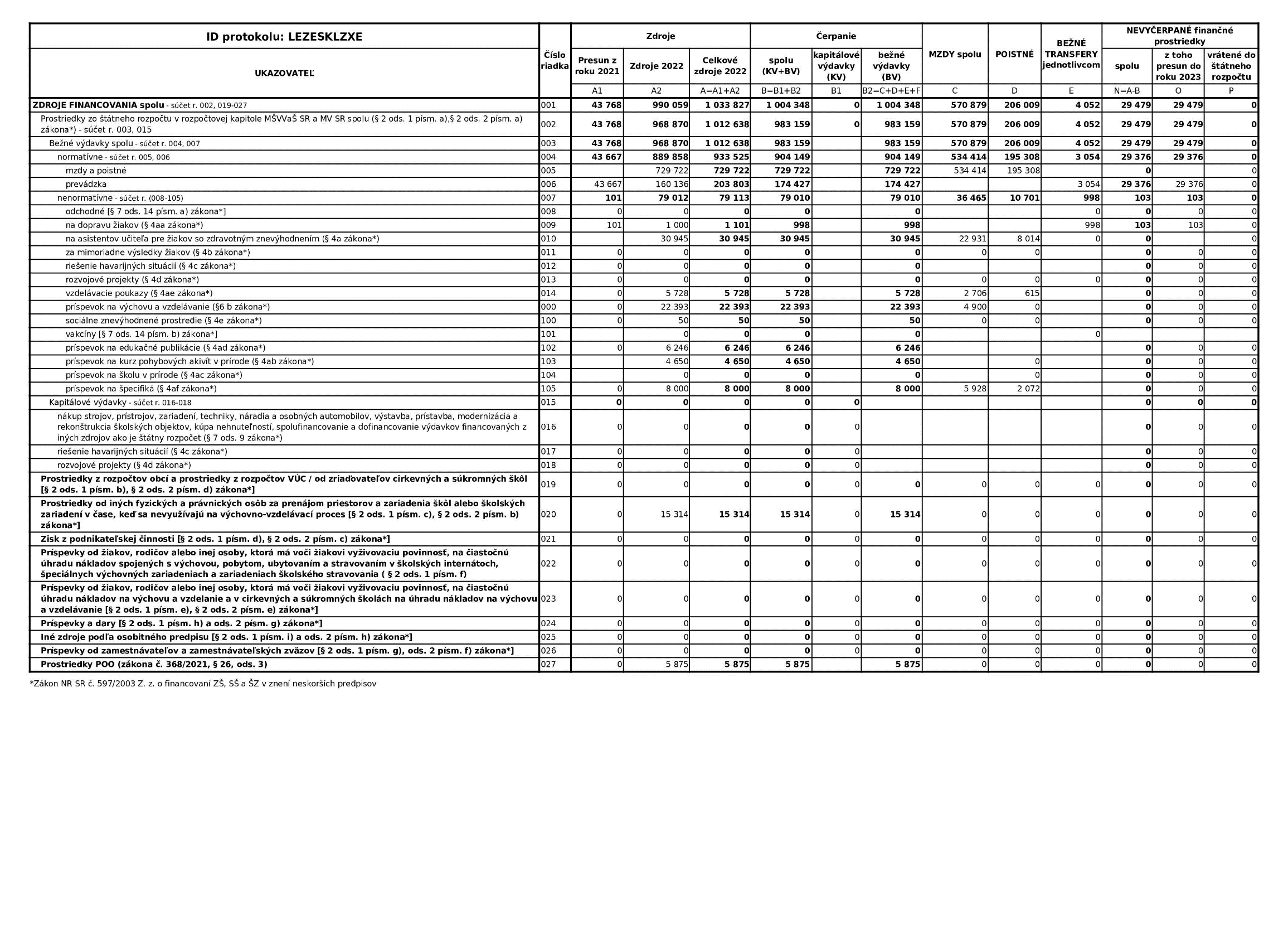 Údaje	o fyzickom	počte	zamestnancov	a plnení	kvalifikačného	predpokladu pedagogických zamestnancov školyTabuľka č. 2: Údaje o zamestnancoch MŠ k 31.08.2023pedagogickí zamestnanci: 10nepedagogickí zamestnanci: 2Kvalifikácia a pracovné zaradenie pedagogických zamestnancov školyPedagogickí zamestnanciTabuľka č. 3: Údaje o pedagogických zamestnancochPrevádzkoví zamestnanci MŠTabuľka č. 4: Počet prevádzkových zamestnancov MŠ k 31.08.2023Ďalšie vzdelávanie pedagogických zamestnancov školyTabuľka č. 5: Formy vzdelávaniaAktivity a prezentácia školy na verejnostiTabuľka č. 6 : Aktivity materskej školy v školskom roku 2022/2023Projekty školyVýsledky inšpekčnej činnostiV školskom roku 2022/23 bola vykonaná Inšpekčná činnosť zo Štátnej školskej inšpekcie – Trnava.Sťažnosť bola podaná zákonným zástupcom dieťaťa M. Tittla. Bola prešetrená podľa zákona č. 9/2010 o sťažnostiach v znení neskorších predpisov. Povinnosti a opatrenia, ktoré boli materskej škole uložené, boli aj splnené. Výsledok inšpekčnej činnosti bol pozitívny a uzatvorený Štátnou školskou inšpektorkou v mesiaci júl 2023. Záznamy inšpekčnej činnosti k nahliadnutiu u zástupkyne materskej školy. Interné kontroly:Pravidelné mesačné kontrolyUskutočňovali sa podľa harmonogramu práce školy a boli pravidelne vyhodnocované na poradách, evidované v zošite kontrol.Iné kontroly:V školskom roku 2022/2023 neboli vykonané žiadne iné kontroly.Priestorové a materiálno-technické podmienky školyFinančné a hmotné zabezpečenie výchovno-vzdelávacej činnosti školyPríspevok rodičov do triedneho fondu predstavoval 20 €/polrok. Finančný príspevok bol použitý na materiálne zabezpečenie školských aktivít. Po návrhu a odsúhlasení rodičov na prvom stretnutí rodičov, bude nevyčerpaný finančný obnos presunutý a použitý v šk. roku 2023/2024.Cieľ koncepčného zámeru rozvoja školy na školský rok 2022/2023Hodnotenie výchovno-vzdelávacieho procesuÚdaje o výsledkoch hodnotenia detí podľa poskytovaného stupňa vzdelania:Zoznam študijných odborov a učebných odborov ich zameraní, v ktorých škola zabezpečuje výchovu a vzdelávanie, zoznam učebných plánov:predprimárne vzdelávanieŠtátny vzdelávací program pre predprimárne vzdelávanie v materských školáchŠkolský vzdelávací program „Zdravo-Hravo“Swot analýza16. Spolupráca školy s rodičmi a inými organizáciamiPRÍLOHA 2Vyhodnotenie činnosti ŠKD v školskom roku 2022/2023Počet detí:			133 (15.september 2022)Počet oddelení: 		5Vychovávateľky:	ved. vych.:	G. Šustováp. vych.:	Mgr. B. Surynkováp. vych.:	Bc. S. Poláčikováp. vych.:	E. Oravcová (zast. Košťálová)p. vych.:	Mgr. D. OchodníckáPrevádzka v ŠKD je od 06:30 hod. do 16:00 hod.Výchovno–vzdelávacia činnosť v ŠKD bola zameraná na pravidelné striedanie oddychových a záujmových aktivít detí.Ide o :Pravidelné aktivity podľa výchovného programu: estetická,                                spoločensko-vedná, telovýchovná, zdravotná a športová, pracovno-technická, prírodno-environmentálna, vzdelávacia a odpočinková oblasť výchovyPríležitostné a sezónne aktivity – celoklubovéSpontánna činnosť detí podľa záujmuPočas školského roka 2022/2023 sme našu činnosť v ŠKD riadili hlavnými úlohami:výchovno-vzdelávaciu činnosť realizovať v súlade s výchovným programompri realizácii vých. - vzdelávacej činnosti dodržiavať psycho-hygienické podmienky umožniť deťom možnosť výberu aktivítzapojiť deti do spolurozhodovania, vytváraniu plánu činností podľa námetov a záujmov detírozvíjať mravné, kultúrne a národné hodnoty rozvíjať komunikáciu v materinskom jazykuotvorenou komunikáciou s deťmi i rodičmi detí predchádzať agresivite, vulgárnostiam zo strany detíproblémy riešiť priebežne , hodnotiť spolu s kolektívomvytvárať podmienky na tvorivú atmosféru v oddeleniach, podporovať pocit bezpečia, motiváciu k učeniuaktivity zamerať na zvyšovanie pozornosti voči dospelým, starším ľuďom, pozdravom, komunikácii s nimi do obsahu činností implementovať mediálnu a environmentálnu výchovuviesť deti k uvedomelej spotrebe a vytváraniu správnych postojov a správania k životnému prostrediuvyužívať učebne IKT na vých. činnosťpropagovať zdravý životný štýl, zameraný na prevenciu obezityvenovať sa v zvýšenej miere pohybovým aktivitámprezentovať aktivity ŠKD na webovej stránke školyvychovávať deti v duchu humanizmu a toleranciepredchádzať akýmkoľvek formám šikanovania medzi deťmi Počas školského roka 2022/2023 každá vychovávateľka svoju výchovno-vzdelávaciu činnosť realizovala v súlade s výchovným programom. V tomto školskom roku sme sa viac zamerali na medziľudské vzťahy, správanie detí jeden k druhému, empatiu, spolunažívanie v kolektíve. Celoročné aktivity boli zamerané na vytvorenie harmonického prostredia pre deti, kde nachádzali priestor na relax, oddych, ale učili sa aj pozitívne myslieť, vzájomne sa tolerovať. Uplatňovali sme prijateľné metódy a formy ako bol rozhovor, súťaže, vychádzky, športové popoludnia, brainstorming atď.Každá vychovávateľka si svoju činnosť prispôsobila vekovej kategórii svojho oddelenia. Témy ako je „Výchova v rodine“ a „Šikanovanie“ nezostali nepovšimnuté ani v oddeleniach ŠKD, kde sa diskutovalo o danom probléme, deti si kreslili na danú tému. Vo výchovno-vzdelávacej práci sme značnú pozornosť venovali odpočinkovej a rekreačnej činnosti. Pri odpočinkovej činnosti sme využívali hlavne neformálne besedy (rozhovory), čítanie a počúvanie rozprávok, stolové a spoločenské hry, počúvanie ľudových a moderných piesní, rôzne zaujímavé súťaže (napr. hádankárske okienko, doplňovačky, klobúk otázok atď.).Pri rekreačnej činnosti sme sa snažili deťom zabezpečiť čo najdlhší pobyt na čerstvom vzduchu. V spoločenskovednej a prírodovednej činnosti sme deti oboznamovali s estetikou prostredia, kultúrou stolovania, jazykovou kultúrou, ale aj s poznávaním a ochranou prírody. Viedli sme deti k tomu, aby dbali o čistotu a poriadok vo svojom okolí, starali sa o kvety a zeleň.Pri vzdelávacej činnosti sme využívali didaktické hry, skupinovú prácu a prácu s encyklopédiou. Didaktické hry sme využívali hlavne na rozvoj slovnej zásoby, logiky a myslenia. V tomto roku, tak ako aj minulý rok, sme pokračovali v Čitateľskej dielni. Deti majú slabú slovnú zásobu a málo čítajú. Preto sme sa dohodli na vlastnej prezentácii obľúbenej rozprávkovej knihy, s vlastným čítaním úryvku a porozprávaním deja.Všetky vychovávateľky si viedli potrebnú dokumentáciu vo svojom oddelení. Počas školského roka 2022/2023 všetky vychovávateľky úzko spolupracovali s triednymi učiteľkami i s rodičmi detí. Dobrou spoluprácou vychovávateľa a triedneho učiteľa sa podarilo úspešne vyriešiť a odstrániť množstvo nedostatkov v správaní detí. Činnosť školského klubu detí bola zameraná hlavne na zábavné hry a na oddychovú činnosť detí.Aktivity ŠKD v školskom roku 2022/2023September:			Výzdoba interiéru ŠKDZodpovední: Ochodnícká, Šustová	Uvítanie prvákov – športovo-zábavné popoludnieZodpovedná: Surynková, KošťálováOktóber:			ŠarkaniádaZodpovedné: všetky vychovávateľkyDeň školských knižnícZodpovedná: ŠustováNovember:			Svetový deň behu – najlepší športovec v oddelení			Zodpovedná: OchodníckáDecember:			Vianočné trhyZodpovedné: všetky vychovávateľkyJanuár:			Posedenie pri čajiZodpovedná: OchodníckáFebruár:			Logoliáda – celoklubová súťaž v stavaní legaZodpovedná: OravcováDivadlo Zábavka: Klauniáda u PerinčanovZodpovedná: ŠustováMarec:			Malí čitatelia			Zodpovedná: ŠustováMarec:			Burza kníhZodpovedná: Oravcová, Surynková, OchodníckáMO SR – výtvarná súťaž: Vojaci očami detíZodpovedné: všetky vychovávateľkyApríl:				Deň Zeme – súťaživé hry na školskom ihriskuZodpovedná: SurynkováVeľkonočné zvyky a tradície – LetečkoZodpovedná: OravcováMáj:				Svetový deň rodinyVeľmi ľúbim svoju mamu – výtvarná súťažZodpovedná: Ochodnícká, OravcováMesto Hlohovec – výtvarná súťaž: Maľovaný kvetZodpovedné: všetky vychovávateľkyDeň rodiny – nácvik programuZodpovedné: všetky vychovávateľkyJún:				Zábavné súťaže a hry k MDDZodpovedné: všetky vychovávateľkyCeloročná súťaž:		Vláčik dobrých skutkovZodpovedné: všetky vychovávateľkyV Hlohovci, dňa 27.06.2023     Gabriela Šustovávedúca vychovávateľkaPRÍLOHA 3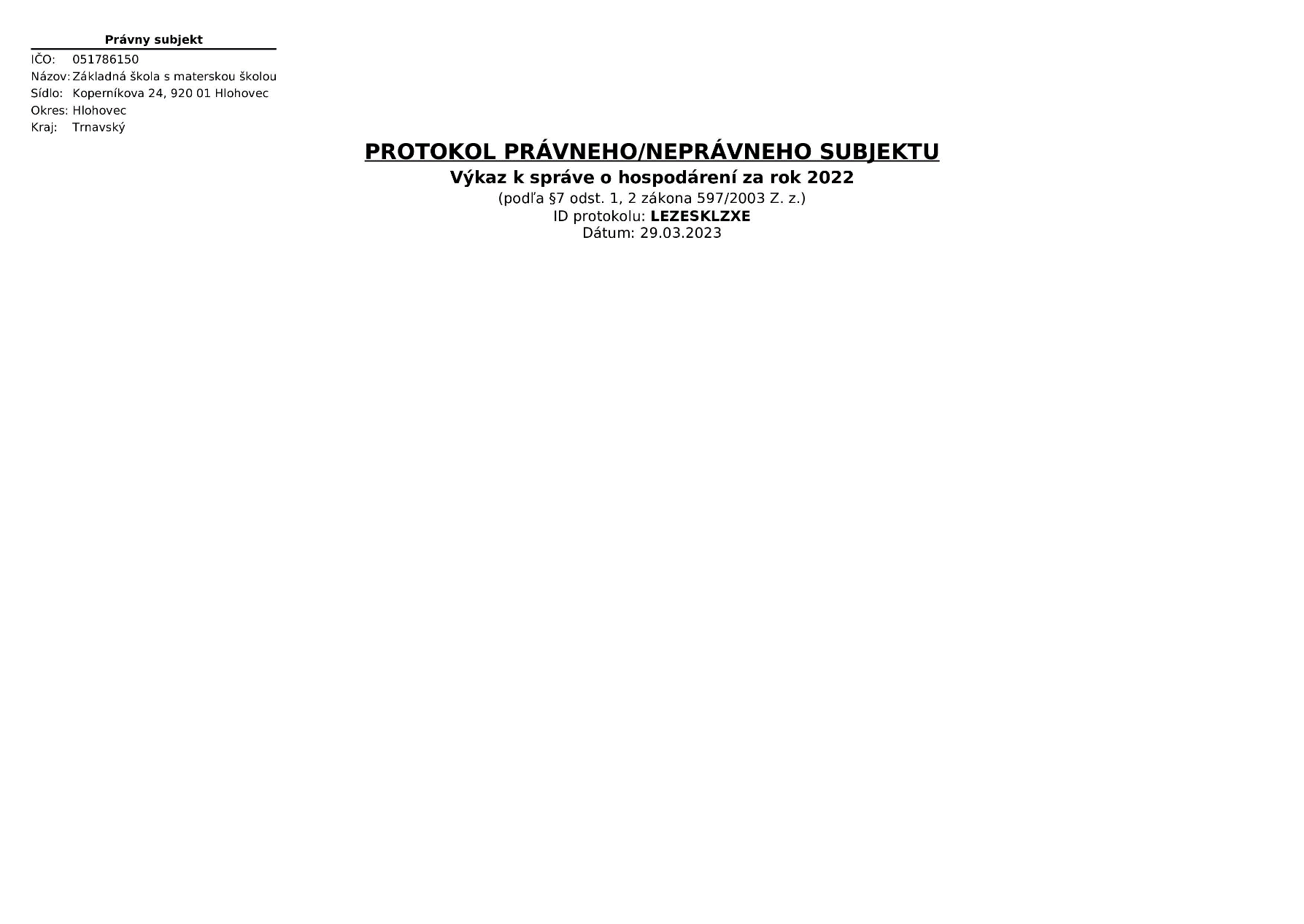 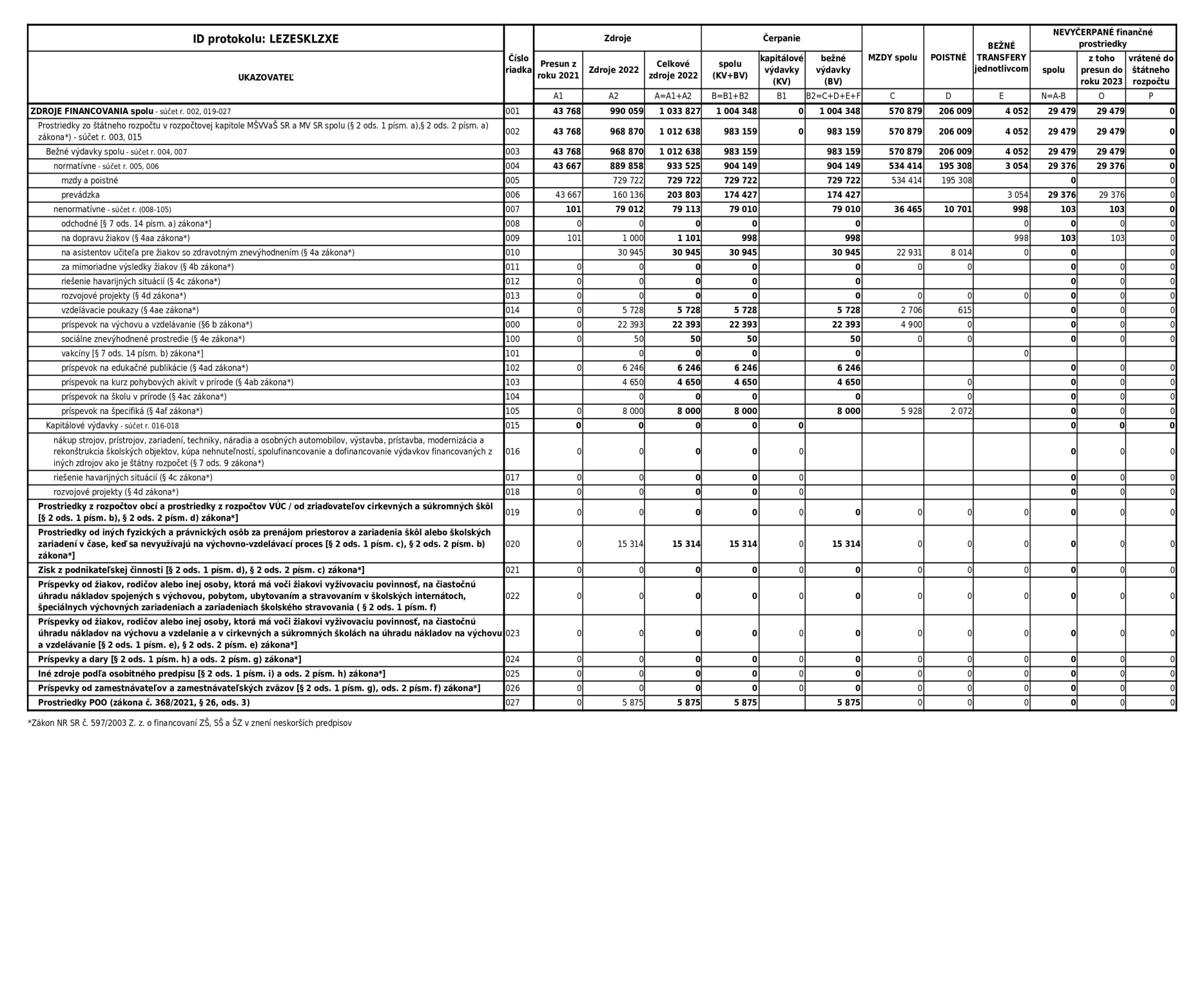 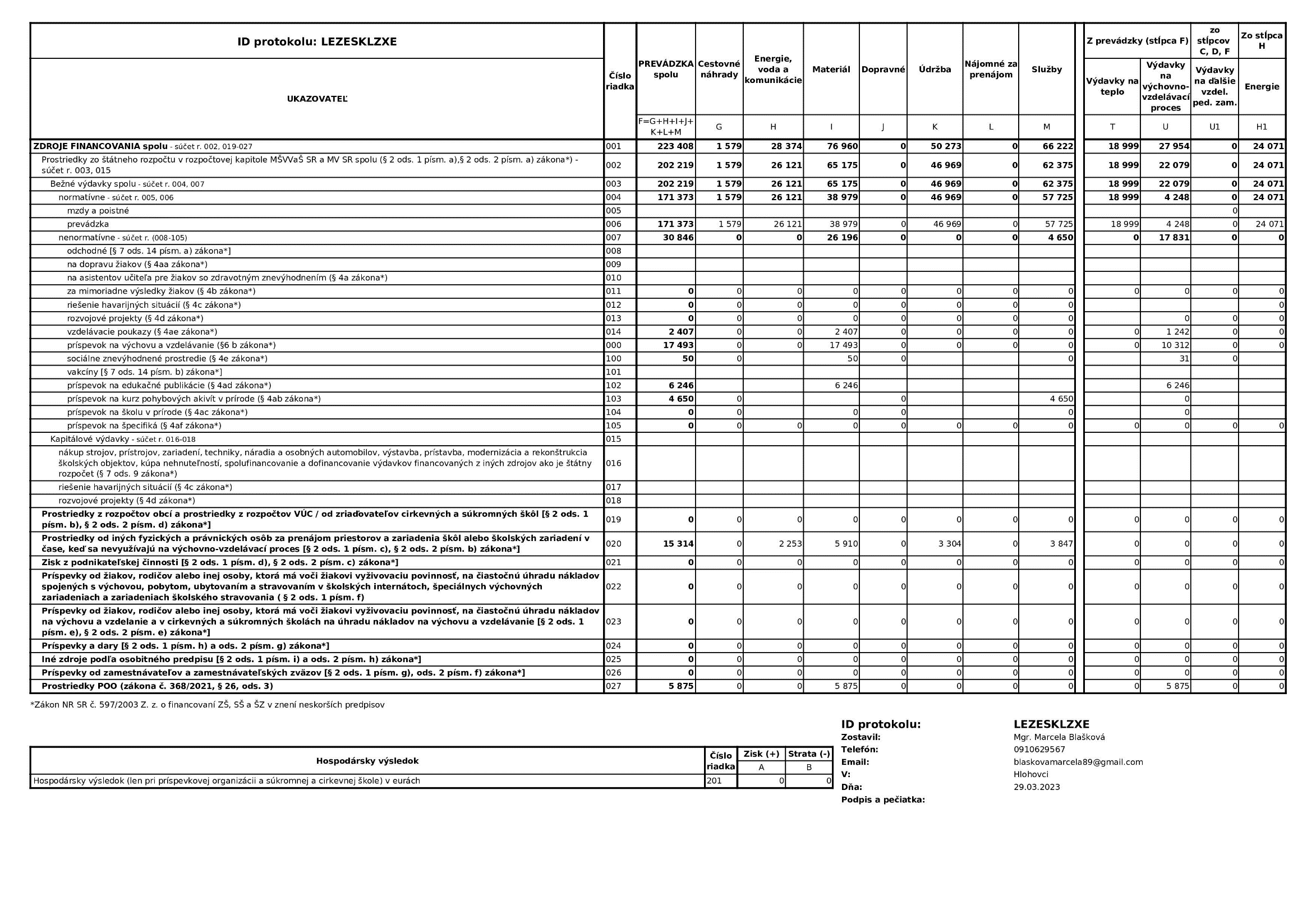 Základná škola s materskou, Koperníkova 24, HlohovecKoperníkova 24, 920 01  HlohovecSpráva o hospodárení za rok 2022 – komentárNormatívne: Na rok 2022: 889 858,00 €Normatívne zdroj r. 2021: 43 667,00 €Nenormatívne zdroj r. 2022:Vzdelávacie poukazy: 5 728,00 €Na dopravu žiakov: 1 000,00 €Asistent učiteľa: 30 945,00 € Výchova a vzdelávanie v MŠ: 22 393,00 €Sociálne znevýhodnené prostredie: 50,00 €Príspevok na edukačné publikácie: 6 246,00 €Príspevok na špecifiká: 8 000,00 €Príspevok na kurz pohybových aktivít: 4 650,00 €Na dopravu žiakov r. 2021: 101,00 €Prostriedky PPO: 5 875,00 €Spolu: 1 018 513,00 € Normatívne finančné prostriedky na rok 2022 v hodnote 889 858,00 € a normatívne nevyčerpané finančné prostriedky z roku 2021 v hodnote 43 667,00 € boli poukazované na účet ZŠ s MŠ mesačne podľa oznámenie poukázania limitu bežných výdavkov z Mesta Hlohovec, Odbor školstva.V normatívnych finančných prostriedkoch boli zahrnuté finančné prostriedky:- na zvýšené prevádzkové náklady vzhľadom na rastúce ceny energií (55,00 €/žiaka); - na vyplatenie odmien pre pedagogických zamestnancov najmä z dôvodu angažovania sa v oblasti pripravovaných školských reforiem (kľúčoví zamestnanci);- na pokrytie osobných výdavkov z dôvodu valorizácie platov o 3% od 01. 07. 2022 zamestnancov škôl a štátnych školských zariadení v súvislosti so zvýšením stupníc platových taríf zamestnancov pri výkone práce vo verejnom záujme podľa Nariadenia vlády č. 220/2022 Z. z.;- na vyplatenie odmien vo výške 500,00 € podľa Dodatku č. 1 ku Kolektívnej zmluve vyššieho stupňa pre zamestnávateľov, ktorí pri odmeňovaní postupujú podľa zákona č. 553/2003 Z. z. o odmeňovaní niektorých zamestnancov pri výkone práce vo verejnom záujme na rok 2022 (osobné náklady).Čerpanie finančných prostriedkov:Normatívne:Rok 2021 + 2022: mzdy – 534 414,00 €                              poistné – 195 308,00 €                              prevádzka – 171 373,00 €	                  transfery – 3 054,00 €Zostatok vo výške 29 376,00 € bol presunutý do roku 2023.Nenormatívne:Príspevok na vzdelávacie poukazy v hodnote 5 728,00 € bol použitý nasledovne:2 706,00 € - odmena za vedenie záujmového útvaru615,00 € - poistné z odmeny2 407,00 € boli použité na nákup didaktických pomôcok (slovník súčasného slovenského jazyka, geometrické telesá, rysovacie potreby, súpravy na stavbu kostier telies, vybrané slová, ochrana života a zdravia), materiál na tvorenie, dezinfekčných prostriedkov - podľa § 9i ods. 3 zákona počas krízovej situácie možno príspevok na záujmové vzdelávanie použiť aj na iný účel, ktorý bezprostredne súvisí so zabezpečením opatrení na riešenie krízovej situácie.Príspevok na asistentov učiteľa v hodnote 30 945,00 € (pridelení dvaja asistenti na plný úväzok, jeden na skrátený úväzok)  bol použitý nasledovne:22 931,00 € - mzdy pedagogických asistentov8 014,00 € - poistnéPríspevok na výchovu a vzdelávanie 5- ročných detí MŠ v hodnote 22 393,00 € bol použitý nasledovne: - 4 900,00 € odmena pre učiteľov 5-ročných detí MŠ- 17 493,00 € učebné a didaktické pomôcky (kocky s písmenami a číslami, základy grafomotoriky, číselná stonožka, magnetické planéty, model slnečnej sústavy, denný režim, zdravá výživa, precvičovacie karty, maňušky, model ľudské torzo, bubon, magnetické písmená, denný režim, časové domino, hra slovný expres, mesiace a ročné obdobia, IQ blox, IQ stars, písmenkový vlak, počty, emócie, karty na precvičovanie grafomotoriky, magnety na rozpoznávanie farieb, magnetický kolobeh vody, pozorovanie rastu rastlín, tvorivé úlohy, nájdi správne písmeno, tamburína, interaktívna terapeutická mačka), didaktické pomôcky na pohybové aktivity – hojdačka hniezdo, edukačný lavičkostôl, kolesá vedomostí, výtvarný materiál (fixy, výkresy, vodové farby, prstové farby, modelovacia hmota, nožničky, farebné výkresy, lepidlá, štetce, temperové farby, fotokartón, farby trojhranné, krepový papier, modelovacie podložky, kreatívne drôtiky, tekutý piesok).Príspevok na edukačné publikácie v hodnote 6 246,00 € bol použitý na nákup učebníc a pracovných zošitov pre všetky predmety základnej školy okrem cudzích jazykov. Edukačné publikácie dostali schvaľovaciu alebo odporúčaciu doložku a boli uvedené v zozname na stránke edicnyportal.iedu.sk. Príspevok na dopravu žiakov v hodnote 1 101,00 € bol použitý na preplatenie dopravného žiakom dochádzajúcich z iných obcí vo výške 998,00 €, nevyčerpané finančné prostriedky vo výške 103,00 € budú presunuté do roku 2023.Príspevok na žiakov zo sociálne znevýhodneného prostredia v hodnote 50,00 € bol použitý na kúpu didaktických pomôcok – počítadlo hodiny, počítadlo v desiatkovej sústave multifunkčné, počítadlo rádové z dreva a výtvarné pomôcky.Príspevok na špecifiká v hodnote 8 000,00 € - Spolu múdrejší 3 bol použitý v rámci kompenzačného opatrenia na zmierňovanie dopadov pandémie vo vzdelávaní na úhradu mzdy (5 187,00 €) a odvodov (2 072,00 €) zamestnancov zapojených v programe.Príspevok na kurz pohybových aktivít v prírode v hodnote 4 650,00 € bol použitý na úhradu ubytovania a stravy pre 31 žiakov v hoteli Zur Burg, Kaprun v Rakúsku počas lyžiarskeho výcviku v termíne od 21. 11. 2022 – 25. 11. 2022.Nenormatívne spolu: 79 113,00 €.Prostriedky z plánu obnovy a odolnosti:Príspevok na edukačné publikácie pre cudzie jazyky v hodnote 5 875,00 € (5 874,52 €) bol použitý na nákup edukačných publikácií pre cudzie jazyky podľa príslušných rámcových učebných plánov štátneho vzdelávacieho programu. Prostriedky mechanizmu obsahuje Komponet 7 Vzdelávanie 21. storočia, Reforma 1 – Reforma obsahu a formy vzdelávania (kurikulárna  a učebnicová reforma), projekt č. 07 Obnovenie učebnicového fondu v súvislosti s kurikulárnou reformou. Z príspevku boli hradené publikácie zverejnené na webovom sídle ministerstva školstva – Zoznam EP na prostriedky mechanizmu POO.Prostriedky od iných fyzických a právnických osôb za prenájom priestorov a zariadenia škôl alebo školských zariadení v čase, keď sa nevyužívajú na výchovno-vzdelávací proces:Vlastné príjmy základnej školy za prenájom priestorov v hodnote 15 314,00 € (15 313,80 €) boli použité na úhradu vodného, údržbu budov, záhradnícke práce, servis, vianočné a jesenné dekorácie, dezinfekčné prostriedky a nákup všeobecného materiálu na tvorenie, kreatívneho materiálu a kancelárskych potrieb.V Hlohovci, dňa 27. 03. 2023_____________________                                                             PaedDr. Denisa Králičová      riaditeľka školy                                                                                RočníkStav k 15.9.2022Stav k 15.9.2022Stav k 15.9.2022Stav k 15.9.2022Stav k 15.9.2022Stav k 31.8.2023Stav k 31.8.2023Stav k 31.8.2023Stav k 31.8.2023Počet žiakovv ŠKDRočníkPočet žiakovZ toho Z toho Z toho štud.mimoSRPočet žiakov v ŠKDPočetžiakovZ toho Z toho  Z tohoštudujúcimimo SRPočet žiakovv ŠKDRočníkPočet žiakovso zdravot.znevýhodnenímNadaníZ toho štud.mimoSRPočet žiakov v ŠKDPočetžiakovso zdravot.znevýhodnenímNadaní Z tohoštudujúcimimo SRPočet žiakovv ŠKDPr. - 4.r.178150312817115031165.r. - 9.r.1993603019936030Spolu37751061283705106116Názov ZŠPočet triedPočet žiakov k 15.09.2020Počet žiakov k 31.08.2021Počet detí odchádzajúcich zo ZŠŽiaci v prípravnom ročníkuZapísaní žiaci   do ZŠ2022/2023Základná 
škola183773707050Spolu na zápisePrijatí 
do 1. ročníkaPočet žiakov s odloženou školskou dochádzkouZ celkového počtu zapísanýchZ celkového počtu zapísanýchZ celkového počtu zapísanýchSpolu na zápisePrijatí 
do 1. ročníkaPočet žiakov s odloženou školskou dochádzkouPočet dievčatPočet chlapcovNezaškolení          v MŠ63501328351Počet žiakov v 9. ročníku368. ročník (len prihlásení na bilingválne školy)85. ročník (len prihlásení na 8-ročné gymnáziá)3nižšie končiaci žiaci0GymnáziaSOŠ 4 - ročný študijný odborSOŠ 3– ročný učebný odborSOŠ 2– ročný učebný odborNezaradení žiaci916100PrihláseníPrihláseníPrijatíPrijatíPrijatíGymnáziumOAOAGymnáziumOA80040PrihláseníPrijatí332 – ročný odborOUZostáva v ZŠNezaradení žiaci0000Výsledky koncoročnej klasifikácie podľa celkového prospechuVýsledky koncoročnej klasifikácie podľa celkového prospechuSpolu1.stupeň1.- 4. roč.2. stupeň5.- 9. roč.k 31. 08. 2023 žiaci 1.-9. roč.k 31. 08. 2023 žiaci 1.-9. roč.370171199Z toho spoluProspeli s vyznamenaním   24115388Z toho spoluProspeli veľmi dobre69  960Z toho spoluProspeli611546Z toho spoluNeprospeli2 2 0Z toho spoluNeklasifikovaní52 3Správanie1.stupeň368170198Správanie2.stupeň   0  0   1Správanie3.stupeň   1  0   1Správanie4.stupeň 0  1  0Výchovné opatrenia udelené za celý školský rok 2022/2023Pokarhanie riaditeľom
školy 13 0 13Výchovné opatrenia udelené za celý školský rok 2022/2023Pokarhanie triednym učiteľom 9 2 7Výchovné opatrenia udelené za celý školský rok 2022/2023Napomenutie triednym učiteľom    155       10Výchovné opatrenia udelené za celý školský rok 2022/2023Pochvala riaditeľom školy    81        2061Výchovné opatrenia udelené za celý školský rok 2022/2023Pochvaly triednym učiteľom  14276       66Počet vymeškaných hodín za celý školský rok 2022/2023Spolu51 090   20 660 30 430Počet vymeškaných hodín za celý školský rok 2022/2023Ospravedlnené50 992   21 562 30 430Počet vymeškaných hodín za celý školský rok 2022/2023Neospravedlnené      98  98   0Riešenie odbornej kurately ÚPSVaR SRRiešenie odbornej kurately ÚPSVaR SR       20     2ZamestnanciSpoluKvalifikovaníNekvalifikovaníPedagogickí - učitelia ZŠ       25250Pedagogickí  - ŠKD440Pedagogickí –asistent uč.        660Nepedagogickí990Školská jedáleň770Spolu        51         51              0Pracovné zaradeniePočet zamestnancovÚväzokUpratovačka5  5 x 100%Školník2  1 x 100%            1 x   26%Kuchárka6  6 x 100%  Vedúca ŠJ1  1 x 100%Ekonómka2 1 x 100% 1 x  80%   Slovenský jazyk100 %Telesná výchova100 %Anglický jazyk100 %Hudobná výchova100 %Matematika100 %Prac. vyučovanie100 %Prvouka100 %Etická výchova100 %Prírodoveda100 %Náboženská výchova100 %Vlastiveda100 %Informatika   0 %Komunikačné z.100 %Jazykovedko100 %Slovenský jazyk100 %Hudobná výchova12 %Matematika100 %Telesná výchova100 %Anglický jazyk100 %Ruský jazyk100 %Fyzika100 %Občianska náuka0 %Chémia100 %Etická výchova100 %Biológia100 %Náboženská výchova100 %Geografia100 %Informatika0 %Dejepis100 %Technika24%Výtvarná výchova100 %Pedagogickí zamestnanci1. stupeň2. stupeňAsistenti učiteľaŠKDSpoluZačínajúci 0     0000Samostatní2    10   6220s 1. atestáciou34029s 2. atestáciou33006Spolu8   176435Predkladateľpečiatka a podpisPaedDr. Denisa Králičová, riaditeľka školyPrerokované v pedagogickej rade MŠ dňa:PaedDr. Denisa Králičová riaditeľka školyVyjadrenie rady školypodpisRada školy odporúča zriaďovateľovi Mesto Hlohovec s c h v á l i ť Správu o výsledkoch a podmienkach výchovno-vzdelávacej činnosti   za   Základnú   školu s materskou školou, Koperníkova 24, za školský rok2022/2023.predseda rady školyStanovisko zriaďovateľapečiatka a podpisMesto Hlohovec s c h v a ľ u j e Správu o výsledkoch a podmienkach výchovno-vzdelávacej činnosti Základnej školy s materskou, Koperníkova 24,Hlohovec za školský rok 2022/2023.za zriaďovateľa1. Názov školyZákladná škola s materskou školou, Koperníkova24, Hlohovec2. Adresa školyKoperníkova 24, 920 01 Hlohovec3. Telefónne číslo školyZŠ 033/7320628MŠ 033/74245904. Elektronická adresa školymskopernikovahc@gmail.com5. Internetová adresa školywww.zskopernikhlo.edupage.orgwww.mskopernikhlo.edupage.org6. Zriaďovateľ školyMesto HlohovecMestský úrad Hlohovec, M.R. Štefánika 1Meno a priezviskoFunkciaPaedDr. Denisa Králičováriaditeľka školyMgr. Jana Bartovičovázástupkyňa riaditeľky školy pre MŠNázov MŠPočet triedPočet detí k 15.9.2022Počet detí k 30.6.2023Počet detí odchádzajúcich z MŠOPŠD*Dieťa v prípravnom ročníkuZapísané deti do MŠ 2022/2023ZŠ	s	MŠ,Koperníkova 24, Hlohovec51101113414-35SPOLU51101113414-35Meno a priezviskoPozíciaZaradenieMgr. Jana BartovičováZástupkyňariaditeľky školy pre MŠSamostatný pedagogický zamestnanec,s vysokoškolským vzdelaním druhého stupňa s prvou atestáciouMgr. Blanka TamajkováučiteľkaSamostatný pedagogický zamestnanec s vysokoškolským vzdelaním druhého stupňa s druhou atestáciou.Janka GajarskáučiteľkaSamostatný pedagogický zamestnanec súplným stredoškolským vzdelaním.Katarína PerďochováučiteľkaSamostatný pedagogický zamestnanec súplným stredoškolským vzdelaním.Bc. Marcela RiegelováučiteľkaSamostatný pedagogický zamestnanec s vysokoškolským vzdelaním prvéhostupňa.Mgr. Adriana KošťálováučiteľkaSamostatný pedagogický zamestnanec,s vysokoškolským vzdelaním druhého stupňa.Bc. Aneta KajzerováučiteľkaSamostatný pedagogický zamestnanec s vysokoškolským vzdelaním prvéhostupňa.Simona RácikováučiteľkaSamostatný pedagogický zamestnanec súplným stredoškolským vzdelaním.Mgr. Iveta ŠušukováučiteľkaSamostatný pedagogický zamestnanec s vysokoškolským vzdelaním druhého stupňa s druhou atestáciou.Bc. Silvia AntalováučiteľkaSamostatný pedagogický zamestnanec s vysokoškolským vzdelaním prvéhostupňa.Bc. Jana BobákováučiteľkaSamostatný pedagogický zamestnanec s vysokoškolským vzdelaním prvéhoStupňa-MDKategória pedagogickéhozamestnancaStupeň vzdelaniaKariérový stupeňPočet zamestnan.UčiteľÚplné stredoškolskéSamostatný pedagogickýzamestnanec3UčiteľÚplné stredoškolskéSamostatný pedagogickýzamestnanec s prvou atestáciou0UčiteľVysokoškolsképrvého stupňaSamostatný pedagogickýzamestnanec4UčiteľVysokoškolsképrvého stupňaSamostatný pedagogickýzamestnanec s prvou atestáciou0UčiteľVysokoškolské druhého stupňaSamostatný pedagogický zamestnanec1UčiteľVysokoškolskédruhého stupňaSamostatný pedagogickýzamestnanec s prvou atestáciou1UčiteľVysokoškolskédruhého stupňaSamostatný pedagogickýzamestnanec s druhou atestáciou2Asistent učiteľaVysokoškolskédruhého stupňaZačínajúci pedagogickýzamestnanec0Pracovné zaradeniePočet zamestnancovVedúca školskej jedálne1Hlavná kuchárka1Pomocná kuchárka1Upratovačka2Ekonómka1Forma vzdelávaniaPočet vzdelávaných pedagogickýchzamestnancovPriebeh vzdelávaniav školskom roku (začalo, pokračuje ukončilo)Adaptačné vzdelávanie00Aktualizačné vzdelávanie1010 ukončenéInovačné vzdelávanie00Špecializačnévzdelávanie00Funkčné vzdelávanie00Kvalifikačné vzdelávanie21 pokračuje1 ukončenéMesiacÚdaje o aktivitáchSeptemberJa a moji kamaráti - uvedomenie si kamarátstvaDeň jablkaJesenný kamarátiMalí PermoníciTriedna OlympiádaSvetový deň mliekaDeň srdca – spolupráca so ZŠDopravné ihrisko - TrnavaEko Top film – spolupráca so ZŠSviatok sv. Michala – Jarmok HCOktóberŠarkaniádaVýstava ovocia a zeleninyĎeň úcty k staršímSvetový deň umývania rúkTvorivé dielničky – naše tekvičkyZber papieraJesenné tvorivé dielneDeň strašidielokDeti deťom – spolupráca so ZŠ (návšteva 2. Roč ZŠ)Les v knihe – prakticko odborný seminárZ rozprávky do rozprávky – spolupráca so ZŠNovemberSviatok všetkých svätýchRecykláčikMedzinárodný deň nevidomýchJesenný branny poldeňDeň materských škôlBubnujeme, aby bolo deti lepšie počuťKrásy jesene – súťaž CVČ DúhaSvetový deň behuDeti deťom – spolupráca so ZŠ (návšteva 2. Roč ZŠ)Staráme sa – zbierka pre deti na MikulášaDecemberVitaj MikulášMedovník môj sladučký – zdobenie medovníkovVianočná poštaAdventný kalendárSvieť nám stromček jagavýKoľko lásky sa zmestí do krabice od topánok - celoslovenská zbierka pre našich seniorovDeti deťom – spolupráca so ZŠ (návšteva 2. Roč ZŠ)Zvyky a tradície na LuciuVianočné vystúpenie Vianočné trhyJanuárTajomstvo snehovej volčkySvetový Braillov deňHókus - pókusŠporty v zimePomôžem Ti vtáčik maličkýDeti deťom – spolupráca so ZŠ (návšteva 2. Roč ZŠ)Deň komplimentov – spolupráca so ZŠFebruárTýždeň Fašiangových tradíciíMedzinárodný deň materského jazykaSrdce na dlaniMy sa zimi nebojímeHravé učenieMarecDeň s mojou obľúbenou knihouČítajme si spolu – príbeh na pokračovanieDeň vodySeparáčik – čistenie okoliaNávšteva knižnicePonožková výzvaPlanetárium HlohovecDeň naopak – spolupráca so ZŠAprílZápis do ZŠ - prípravaDeň Zeme - úprava areálu školy, ako sa separuje odpadDeň bez násiliaDeň narcisov - vyjadrenie spolupatričnosti žltým kvietkomSvetový deň vtáctvaDeň skautovSmeťozber – mestský projektOtvorená hodina v prípravnom ročníku – spolupráca so ZŠOtvorená hodina telesnej výchovy – spolupráca so ZŠMájStaviame si máj - výzdoba stuhamiMedzinárodný deň hasičovDeň matiekSvetový deň – pohybom ku zdraviuSvetový deň rodiny – akcia v Kine HCDeň múzeí – návšteva múzea HlohovecSokoliari v našej škôlkeDeň stromov Moje mesto – návšteva nádvoria Zámku HCLienočkovo – divadielko MŠJúnDeň otcovMedzinárodný deň detíVýlet - návšteva farmy MADONNAN v blízkej dedinke Bojničky.Deň najlepších priateľovBonding opekačka – spolupráca spojená so školou a rodičmiDiscgolf – športová súťaž materských škôlSokoliari v MŠRozlúčka s predškolákmiZber papieraRealizované projektyNázov projektuCieľZippyho kamarátiProjekt zameraný na podporu sociálnych a emocionálnych zručností dieťaťa – MODEL 3zlepšenie pozitívnych strategií zvládaniazlepšenie sociálnych zručnostízlepšenie atmosféry v triedezníženie výskytu šikanyzlepšenie studijných výsledkovTriedim, triediš, triedimeProjekt zameraný na budovnie návykov k ochrane životného prostrediajeden z pilierov boja proti skládkam na Slovensku,deti sa samé učia, ako správne odpad vytriediť a toto posolstvo odovzdávajú ďalej,upriamovať pozornosť na nesprávny konzumný život,hľadať cestu ako zlepšovať životné prostredie okolo násCesta rozprávkovým lesom - Pontisprojekt zameraný na rozvoj zdravého životného štýlu,vybudovanie pozitívneho vzťahu detí k prírodepresunutie edukačných činností do exteriéruMesto živých tvorov - Motýlia záhradapriblížiť svet prírody deťom z blízkaspoznávanie vývoju motýľa od húsenice cez kuklu až po farebného motýľapočas obdobia 5-6 týždňov deti kŕmili húsenice  a starali sao novo vykuklené motýleOchranárikpriblížiť deťom a žiakom hravou formou, rôznorodými výtvarnými technikami a formami tematiku Sirény-čo si predstavia deti pod pojmom siréna,motivovať k efektívnemu využitiu voľného časuŠkolský	mliečny program v MŠpodporovať zdravé stravovacie návyky u detí, zatraktívniť konzumáciu mliečnych výrobkovČerstvé hlavičkyzvýšiť spotrebu ovocia a zeleniny u detí predškolského veku,vzdelávanie detí predškolského veku v oblasti zdravého stravovanie,                              Stav                              Stav                              StavvyhovujúcičiastočnevyhovujúcinevyhovujúciVybavenosť základnýchučebníškolským nábytkománoVybavenosť základnýchučebníučebnými pomôckamiánoVybavenosť základnýchučebnídidaktickou technikouánoIné materiálno- technické zabezpečenie výchovno- vzdelávaciehoprocesuvybavenosť	edukačnými interaktívnymipočítačovými programamiánoIné materiálno- technické zabezpečenie výchovno- vzdelávaciehoprocesuprístup k internetu:                               ÁNO                               ÁNO                               ÁNONázovMateriálne vybavenieZborovňa MŠNotebooky v počte dva. Notebooky sú zapojené pevne.Vybavenie kopírkou Konica, prepojenie s notebookom.Triedy 1- 5Všetky triedy MŠ sú vybavené počítačom, tlačiarňou s kopírovacou technikou, interaktívnou tabuľou. V triedach je zakúpený nový nábytok. K dispozícii sú zakúpené didaktické pomôcky ktoré boli doplnené počas roka. Dokúpené boli aj detská posteĺná bielizeň. Zakúpili sme výtvarný material a didaktické pomôcky	na skvalitnenie výchovno- vzdelávacej činnosti.Školský areálK dispozícií sú dve detské ihriská, ktoré sú súčasťou materskej školy:1.Nádvorie 2.Pod stromamiSvojim	zariadením	zodpovedajú	hravému	účelu	pre	deti predškolského veku. Pieskoviská, detské preliezačky, hojdačky súpravidelne kontrolované, dezinfikované.Cieľ:Ciele kontrolnej činnosti zamerať na zisťovanie využívania poznatkov a zručností získaných v rámci kontinuálneho vzdelávania a štúdiom, na využívanie odbornej literatúry, detskej literatúry, učebníc, učebných pomôcok a didaktickej techniky vo výchovno-vzdelávacej činnosti.Kvalitu výchovno-vzdelávacej činnosti kontrolovať a monitorovať prostredníctvom pravidelnej hospitačnej činnosti..Porozumenie a aktívny prístup zamestnancov školy vo veci zavádzania legislatívnych zmien ako aj ďalších inovácií do praxe a života materskej školyPlnenie:Monitorovanie výchovno-vzdelávacieho procesu bolo zamerané na:skvalitnenie činnosti učiteľa,výchovno-vzdelávacie výsledky detí.marketingové akcie na zvýšenie kvality materskej školy ochota pedagogického zboru analyzovať dosiahnuté výsledky výchovno   vzdelávacieho procesu a hľadať efektívne kroky na systematické zvyšovanie kvality školy,kvalifikovanosť a odbornosť pedagogického tímuIndividuálnym prístupom učiteľky napomáhali deťom v samostatnosti a správnosti úkonov sebaobsluhy.Grafomotorické	zručnosti	podporovali	najmä	pracovnými	listami,	voľným kreslením, grafomotorickými cvičeniami.Trieda 2.-3. ročných detí Základná škola s materskou školou, Koperníkova 24, Hlohovec.Hodnotenie triedy č.1Hodnotenie triedy č.1Počet detí v školskom roku 2022/2023 bol 25 detí vo veku 2. - 3. ročných detí.  Pracovali sme podľa ŠkVP ,,Zdravo- Hravo“.   Pri nástupe do kolektívu sa realizovali aktivity zamerané hlavne  na socializáciu detí. Deti sa dobre zadaptovali , nakoľko  je to skupina najmenších detí. Začlenili sa  do kolektívu  Vedia sa niektorí   prispôsobiť pravidlám v pohybových hrách , obľubujú výtvarné aktivity . Pobyt vonku zvládajú ,obľubujú prechádzky a pobyt na detskom ihrisku.Slabé stránky: . Jeden chlapec ráno plače a to nielen  pri zmene činnosti v triede, ale i pri prechode do jedálne a pri pobyte vonku  . Dopomáhame pri  sebaobslužných činnostiach   viacerým deťom vzhľadom na  vekovú kategóriu.Odporúčania:. -zamerať sa  na  využívanie edukačných hier a aktivít a preferovať  zážitkové, skupinové učenie,- využívať stimulujúce učebné prostriedky,- používať metódy práce – logické: problémové učenie, objavovanie, bádanie, experimentovanie,- dodržiavať zásady psycho  -hygieny, využívať športové náčinie a náradie na podporovanie a skvalitňovanie pohybových aktivít. Zaraďovať viac zdravotných cvikov na správne držanie tela.- problémovým deťom pomôcť nadobudnúť pocit úspešnosti poverovaním príťažlivými úlohami a účinnou motiváciou, posilňovať u nich schopnosť sebaovládania a preladenia negatívnych pocitovPočet detí v školskom roku 2022/2023 bol 25 detí vo veku 2. - 3. ročných detí.  Pracovali sme podľa ŠkVP ,,Zdravo- Hravo“.   Pri nástupe do kolektívu sa realizovali aktivity zamerané hlavne  na socializáciu detí. Deti sa dobre zadaptovali , nakoľko  je to skupina najmenších detí. Začlenili sa  do kolektívu  Vedia sa niektorí   prispôsobiť pravidlám v pohybových hrách , obľubujú výtvarné aktivity . Pobyt vonku zvládajú ,obľubujú prechádzky a pobyt na detskom ihrisku.Slabé stránky: . Jeden chlapec ráno plače a to nielen  pri zmene činnosti v triede, ale i pri prechode do jedálne a pri pobyte vonku  . Dopomáhame pri  sebaobslužných činnostiach   viacerým deťom vzhľadom na  vekovú kategóriu.Odporúčania:. -zamerať sa  na  využívanie edukačných hier a aktivít a preferovať  zážitkové, skupinové učenie,- využívať stimulujúce učebné prostriedky,- používať metódy práce – logické: problémové učenie, objavovanie, bádanie, experimentovanie,- dodržiavať zásady psycho  -hygieny, využívať športové náčinie a náradie na podporovanie a skvalitňovanie pohybových aktivít. Zaraďovať viac zdravotných cvikov na správne držanie tela.- problémovým deťom pomôcť nadobudnúť pocit úspešnosti poverovaním príťažlivými úlohami a účinnou motiváciou, posilňovať u nich schopnosť sebaovládania a preladenia negatívnych pocitovVzdelávacia oblasťCiele a ich zhodnotenieJazyk a komunikáciazahŕňala podstatnú časť edukačných aktivít, prelínala sa v každej oblasti a podoblasti. V komunikatívnej oblasti sme vytvárali podmienky pre prirodzený kultivovaný jazykový prejav detíoboznamujú sa s pravidlami vedenia dialógu ,používajú slová ,,prosím“, ,,ďakujem “.Deti majú veľmi radi knihy, obľúbené boli hry na knižnicu. Denne sme poskytovali deťom dostatok rečového priestoruPravidelným čítaním rozprávok, prezeraním detských encyklopédií, detských časopisov sme vytvárali u detí pozitívny vzťah ku knihám. Aj naďalej je potrebné rozvíjať u deti schopnosť prerozprávať vypočutý príbeh. Deti ešte nedokážu správne držať grafický materiál, až na výnimky. Na otázky reagujú jednoslovne, potichu. Nezvládajú riešenie konfliktov, nevedia sa podeliť o hračky, dohodnúť pri hre.  grafomotorika u detí veku primeraná, niektoré deti majú ešte veľmi  nízku úroveň ,  Väčšina nemá správnu výslovnosť Návrhy na zlepšenie:Cieľavedome realizovať sluchové, zrakové, rytmické cvičenia a rôzne zmyslové cvičenia i cvičenia na rozvíjanie jemnej motoriky.Matematika a práca s informáciamiDokážu vymenovať čísla od 1 do 4 tak, ako idú za sebou, niektoré deti do 10 .Väčšine  detí i prechod cez desiatku, jedno dieťa počíta do 35,         V tejto oblasti sme sa zamerali u najmladších detí na orientáciu v            priestore a v rovine, rozvíjanie logického myslenia na primeranej úrovni, oboznamovali sme sa s rovinnými a priestorovými geometrickými tvarmi, utvárali sme základné predstavy o farbe, tvare, veľkosti, množstve. Viedli sme deti k porovnávaniu, triedeniu, priraďovaniu. -Deti len postupne objavujú vzťahy medzi objektami okolitého sveta. Je potrebné zvyšovať náročnosť požiadaviek na triedenie objektov v skupine.Návrhy na zlepšenie:Učiť hravou formou riekanky a piesne o číslach, naďalej pokračovať v hrových aktivitách,vedome integrovať matematickú gramotnosť i do iných vzdelávacích oblastí, využívať cielene Lego Dacta a BEE BOT včelu na rozvíjanie priestorovej orientácie i technickej predstavivosti.Človek a prírodaČlovek a príroda: člení sa do nasledujúcich podoblastí – vnímanie prírody, rastliny, živočíchy, človek, neživá príroda, prírodné javy. Deti postupne získavajú skúsenosti s reálnymi predmetmi, javmi a situáciami. Učiteľka je vzorom zvedavej a bádateľskej osoby, ktorá kladie otázky a hľadajú sa odpovede. Deti radi pozorujú Sú zvedavé. Deti dokážu vyhľadávať informácie  s pomocou učiteľky v časopisoch, knihách.Návrhy na zlepšenie:Používať bádanie a podporovať zvedavosť detí,využívať nové učebné pomôcky vhodné na pokusy, experimentovanie a pozorovanie,dopĺňať žiacku knižnicu novými knihami a encyklopédiami,aktívne sa zapájať do projektu: Zober ma von.Človek a spoločnosťČlovek a spoločnosť: člení sa do nasledujúcich podoblastí – orientácia v čase, orientácia v okolí, dopravná výchova, geografia okolia, história okolia, národné povedomie, ľudia v blízkom a širšom okolí, základy etikety, ľudské vlastnosti a emócie, prosociálne správanie. Deti vedieme k základnej orientácii v blízkom spoločenskom prostredí – v jeho časových, priestorových, sociálnych, medziľudských vzťahoch.- deti  ešte majú problém v orientácii časových vzťahov,- poznajú mená kamarátov v triede i pani učiteliek,- používajú za pomoci učiteľky pozdrav, prosbu, poďakovanie, ospravedlnenie vzhľadom na aktuálnu situáciu, - vzhľadom na ich vek dokážu spolupracovať v skupinovej činnosti na základe osobných predpokladov len krátku dobu – občas riešime i konflikty  za pomoci učiteľky,- postupne sa orientujú v pocitoch,- reagujú spoločensky prijateľným spôsobom na aktuálne prejavy emócií – pozitívne i negatívne,-  postupne rozlišujú dobro a zlo ako protikladné hodnotové aspekty ,- rozlišujú dobré a zlé správanie,- dokážu poďakovať za pomoc od druhých, obdarúvajú druhých, - dokážu uviesť adresu svojho bydliska.Návrhy na zlepšenie:organizovať zážitkovou formou rôzne poznávacie exkurzie.Človek a svet práceČlovek a svet práce: člení sa do nasledujúcich podoblastí – materiály a ich vlastnosti, konštruovanie, užívateľské zručnosti, technológie výroby, remeslá a profesie.Primerane veku sú u detí rozvíjané základné zručnosti detí zvládať úkony bežného dňa a zručností pri používaní nástrojov potrebných v bežnom živote. Deti primerane veku spoznávajú vlastnosti materiálov, rôzne riešenia skúšajú pokusom a omylom.Návrhy na zlepšenie:Dbať na dôkladnosť pri sebaobslužných činnostiach i v spolupráci s rodinou, zabezpečiť a vytvárať dostatočný priestor s dostatočným materiálnym zabezpečením na to, aby každé dieťa  malo rovnakú možnosť prakticky si rozvíjať zručnosti, ktoré sú špecifikované vzdelávacími štandardmi.Umenie a kultúraUmenie a kultúra :Hudobná výchova – deti systematicky a prakticky realizujú komplex   hudobných aktivít, ktoré sa navzájom prelínajú a doplňujú. Deti postupne rytmizujú, spievajú a primerane veku zvládajú i jednoduché tanečné  choreografie. Využívame dramatické  hry, v ktorých sa prelína hovorené slovo, tanec i spev. Pre spoločné zážitky kolektívne muzicírujeme a hráme na detských hudobných nástrojoch Orffovho Inštrumentára. Deti poznajú detské piesne : Kolobeh vody v prírode,  Sedemdesiat sukieň mala, Kukulienka  Pec nám spadla., Bim bam bim bam spadla vločka snehová , Snehuliak , Hopi hopi hop , Tancuj , tancuj vykrúcaj ,  Moja mama... Deti s obľubou tancujú Zumbu  .Výtvarná výchova – vychádza z psychických dispozícií dieťaťa. Výtvarné činnosti možno veľmi dobre prepájať s ďalšími oblasťami poznávania sveta. Je to i forma na vyjadrenie svojho vnútorného sveta a rozvíjania schopností a zručností.Výtvarný prejav detí je prevažne spontánny, deti čmárajú a postupne prechádzajú k hlavonožcom,za pomoci učiteľky deti dokážu primerane veku strihať, modelovať, skladať a spájať časti obrázkov lepením.Návrhy na zlepšenie:hudobno-výchovný proces realizovať na zážitkovom, činnostnom princípe výchovy hudbou a k hudbe, ktorý vedie k postupnému utváraniu a rozvoju hudobnosti, neskôr aj k hudobnej a estetickej gramotnosti dieťaťa, čím prispieva aj k jeho celkovému harmonickému rozvoju,naďalej realizovať pre rodičov otvorené hodiny s deťmi a zapájať ich do spoločných aktivít.Zdravie a pohybVzdelávaciu oblasť Zdravie a pohyb je potrebné chápať hlavne v súvislosti s telesnou výchovou ako jednou zo zložiek výchovy a vzdelávania v materskej škole. Má nenahraditeľné postavenie v súvislosti správneho psychosomatického a psychomotorického vývinu, ale i socializácie dieťaťa. Podoblasť Zdravie a životný štýl smeruje k uvedomovaniu si hodnoty zdravia a zmysel starostlivosti o svoje zdravie. Príznačné v tejto oblasti je výchova k správnemu držaniu tela.Primerane veku zvládajú základné lokomočné pohyby,deti zvládli i krátku turistickú vychádzku,dokážu uviesť príklady zdravej a nezdravej výživy,postupne dodržiavajú pravidlá v pohybových hrách,deti sú motivované k pohybovým aktivitám i k využívaniu v každodennom živote.Návrhy na zlepšenie:aktívne sa zapájať do projektu: Zober ma von.motivovať rodičov k pohybovým aktivitám s deťmi a odbúrať vysedávanie detí pred televíziou a pri počítači.motivovať rodičov, aby viedli svoje deti k samostatnosti pri stolovaní  i v domácom prostredí.VypracovalaBc. Marcela Riegelová       Katarína PerďochováTrieda 3.-4. ročných detí Základná škola s materskou školou, Koperníkova 24, Hlohovec.Hodnotenie triedy č.2Hodnotenie triedy č.2Počet detí v školskom roku 2022/2023 bol 24 detí vo veku 3. - 4. ročných detí.  Pracovali sme podľa ŠkVP ,,Zdravo- Hravo“.   Pri nástupe do kolektívu sa realizovali aktivity zamerané hlavne  na socializáciu detí.Silné stránky: Deti s obľubou tancujú a hrajú na ľahkoovládateľných  hudobných nástrojoch.  Obľúbené majú i výtvarné aktivity a pohybové aktivity. Slabé stránky:  U chlapcov jemná motorika. Problémy majú pri   grafomotorike a strihaní.  Komunikačnú schopnosť sa u niektorých detí výrazne zlepšila .Šesť detí dostalo odporučenie k logopédovi: traja chlapci a štyri dievčatá.Odporúčania: Naďalej využívať vo výchovno-vzdelávacom procese zážitkové učenie a rozvíjať u detí zmyslové vnímanie. V  spolupráci s rodičmi sa zamerať na deti, ktoré majú v konkrétnej oblasti problémy. Dôraz klásť hlavne v oblasti sluchového vnímania a sluchovej pamäte, v jemnej motorike a vizuomotorike.Počet detí v školskom roku 2022/2023 bol 24 detí vo veku 3. - 4. ročných detí.  Pracovali sme podľa ŠkVP ,,Zdravo- Hravo“.   Pri nástupe do kolektívu sa realizovali aktivity zamerané hlavne  na socializáciu detí.Silné stránky: Deti s obľubou tancujú a hrajú na ľahkoovládateľných  hudobných nástrojoch.  Obľúbené majú i výtvarné aktivity a pohybové aktivity. Slabé stránky:  U chlapcov jemná motorika. Problémy majú pri   grafomotorike a strihaní.  Komunikačnú schopnosť sa u niektorých detí výrazne zlepšila .Šesť detí dostalo odporučenie k logopédovi: traja chlapci a štyri dievčatá.Odporúčania: Naďalej využívať vo výchovno-vzdelávacom procese zážitkové učenie a rozvíjať u detí zmyslové vnímanie. V  spolupráci s rodičmi sa zamerať na deti, ktoré majú v konkrétnej oblasti problémy. Dôraz klásť hlavne v oblasti sluchového vnímania a sluchovej pamäte, v jemnej motorike a vizuomotorike.Vzdelávacia oblasťCiele a ich zhodnotenieJazyk a komunikáciaZ hľadiska  komunikačných konvencií deti nemajú problém v nadväzovaní rečového kontaktu s rovesníkmi i učiteľkami.      V oblasti artikulácia a výslovnosť sú u detí problémy so zreteľným vyslovovaním všetkých hlások. Problémy s výslovnosťou majú hlavne chlapci, pri rozprávaní im ťažko rozumieť. Pri rozvíjaní správnej výslovnosti detí dbáme na správny rečový vzor zo strany učiteliek,reagujú na neverbálne signály (gestá, mimiku), udržujú očný kontakt,Používanie jazyka prispôsobujú sociálnym situáciám a vzťahom - primerane veku dokážu dodržovať vymedzené pravidlá komunikácie.poznajú a dodržujú základné pravidlá vedenia dialógu ,používajú slová ,,prosím“, ,,ďakujem “,v oblasti gramatická správnosť a spisovnosť deti dokážu jednoduchými vetami odpovedať na otázku. Niektoré deti majú problém s porozumením významu textu, dokážu stručne reprodukovať text známej rozprávky. Občas sa vyskytne problém s nesprávnym skloňovaním slovných druhov,s poznávaním funkcií písanej reči sa deti stretávajú pri listovaní v knihách, vedia , že písmená predstavujú text, ktorý im pani učiteľka vie prečítať. Niektoré deti už poznajú písmená abecedy, v oblasti porozumenia implicitného významu textu deti s obľubou dokážu vyjadriť zážitky z prečítaného textu, rôznymi pohybovými etudami alebo dramatizáciou,znalosť žánrov a jazykových prostriedkov písanej reči – deti poznajú z pamäti niekoľko básní a riekaniek ale nevedia vysvetliť rozdiel medzi poéziou a prózou ani prenesený význam slovných spojení, v oblasti koncept tlače a znalosť knižných konvencií deti vedia použiť knihu správnym spôsobom, listujú správnym spôsobom v knihe, známu rozprávku niektoré deti dokážu identifikovať z obrázku,  väčšina z detí  identifikujú niektoré písmená abecedy,z oblasti fonologických procesov a fonologického uvedomovania niektoré deti vedia určiť či a ktoré slová sa rýmujú, vedia vytlieskať slovo po slabikách ,  niektoré vedia určiť, ktoré slová znejú na začiatku rovnako,v oblasti grafomotorické predpoklady písania deti dokážu nakresliť čiaru a kruh ale mnohé  z detí majú problém s úchopom ceruzky a tlakom na papier.Návrhy na zlepšenie:Zamerať sa na aktívnu zrozumiteľnú komunikáciu,zaraďovať viac logopedických cvičení na správnu výslovnosť jednotlivých hlások,dbať na správny spôsob sedenia, správny úchop a tlak ceruzky pri grafomotorických činnostiach.Matematika a práca s informáciamiDokážu vymenovať čísla od 1 do 6 tak, ako idú za sebou, niektoré deti do 10 .Väčšine  detí i prechod cez desiatku, jedno dieťa počíta do 100,počet, odobrať, pridať, oddeliť, dvojica, vymenujú všetky deti čísla od 1 do 6, dokážu  porovnávať či určovať dĺžku predmetov a určovať vzdialenosť – napr. krokmi, špagátom...,dokážu určiť objekt na základe popisu polohy pomocou slov a slovných spojení, ako sú hore, dole, vpredu, vzadu, nad, pod, v skupine telies identifikujú  kruh, štvorec, trojuholník  i obdĺžnik,rozumejú pojmom a spojeniam je to pravda, nie je to pravda, viac, menej, rovnako, veľa, málo,pre dve skupiny objektov určí, kde je viac a kde  menej objektov,manipuláciou rozdelí skupinu predmetov na 2  alebo 3 skupinky s rovnakým počtom, dokážu usporiadať podľa veľkosti určeného rozmeru 2 až 3 predmety i viac.Návrhy na zlepšenie:Naďalej učiť hravou formou riekanky a piesne o číslach,  pokračovať v hrových aktivitách,častejšie zaraďovať aktivity na osvojenie číselného radu,vedome integrovať matematickú gramotnosť i do iných vzdelávacích oblastí, využívať cielene  Logico Primo, Lego Dacta a BEE BOT včelu na rozvíjanie priestorovej orientácie , technickej predstavivosti i jemnej motoriky.Človek a prírodaČlovek a príroda: člení sa do nasledujúcich podoblastí – vnímanie prírody, rastliny, živočíchy, človek, neživá príroda, prírodné javy. Deti postupne získavajú skúsenosti s reálnymi predmetmi, javmi a situáciami. Učiteľka je vzorom zvedavej a bádateľskej osoby, ktorá kladie otázky a hľadajú sa odpovede. Deti radi pozorujú Sú zvedavé. Deti dokážu vyhľadávať informácie  s pomocou učiteľky v časopisoch, knihách.Návrhy na zlepšenie:Používať bádanie a podporovať zvedavosť detí,využívať nové učebné pomôcky vhodné na pokusy, experimentovanie a pozorovanie,dopĺňať žiacku knižnicu novými knihami a encyklopédiami,aktívne sa zapájať do projektu: Zober ma von.Človek a spoločnosťČlovek a spoločnosť: člení sa do nasledujúcich podoblastí – orientácia v čase, orientácia v okolí, dopravná výchova, geografia okolia, história okolia, národné povedomie, ľudia v blízkom a širšom okolí, základy etikety, ľudské vlastnosti a emócie, prosociálne správanie. Deti vedieme k základnej orientácii v blízkom spoločenskom prostredí – v jeho časových, priestorových, sociálnych, medziľudských vzťahoch.- deti  ešte majú problém v orientácii časových vzťahov,- poznajú mená kamarátov v triede i pani učiteliek,- používajú za pomoci učiteľky pozdrav, prosbu, poďakovanie, ospravedlnenie vzhľadom na aktuálnu situáciu, - vzhľadom na ich vek dokážu spolupracovať v skupinovej činnosti na základe osobných predpokladov len krátku dobu – občas riešime i konflikty  za pomoci učiteľky,- postupne sa orientujú v pocitoch,- reagujú spoločensky prijateľným spôsobom na aktuálne prejavy emócií – pozitívne i negatívne,-  postupne rozlišujú dobro a zlo ako protikladné hodnotové aspekty ,- rozlišujú dobré a zlé správanie,- dokážu poďakovať za pomoc od druhých, obdarúvajú druhých, - dokážu uviesť adresu svojho bydliska.Návrhy na zlepšenie:organizovať zážitkovou formou rôzne poznávacie exkurzie.Človek a svet práceČlovek a svet práce: člení sa do nasledujúcich podoblastí – materiály a ich vlastnosti, konštruovanie, užívateľské zručnosti, technológie výroby, remeslá a profesie.Primerane veku sú u detí rozvíjané základné zručnosti detí zvládať úkony bežného dňa a zručností pri používaní nástrojov potrebných v bežnom živote. Deti primerane veku spoznávajú vlastnosti materiálov, rôzne riešenia skúšajú pokusom a omylom.Návrhy na zlepšenie:Dbať na dôkladnosť pri sebaobslužných činnostiach i v spolupráci s rodinou, zabezpečiť a vytvárať dostatočný priestor s dostatočným materiálnym zabezpečením na to, aby každé dieťa  malo rovnakú možnosť prakticky si rozvíjať zručnosti, ktoré sú špecifikované vzdelávacími štandardmi.Umenie a kultúraUmenie a kultúra :Hudobná výchova – deti systematicky a prakticky realizujú komplex   hudobných aktivít, ktoré sa navzájom prelínajú a doplňujú. Deti postupne rytmizujú, spievajú a primerane veku zvládajú i jednoduché tanečné  choreografie. Využívame dramatické  hry, v ktorých sa prelína hovorené slovo, tanec i spev. Pre spoločné zážitky kolektívne muzicírujeme a hráme na detských hudobných nástrojoch Orffovho Inštrumentára. Deti poznajú detské piesne : Kolobeh vody v prírode,   Kukulienka., Pec nám spadla., Sedí mucha na stene, Mikulášku, dobrý stríčku, O snehuliakovi, Štyri kroky dopredu, Čižíček... Deti s obľubou spievajú ľudové piesne .Výtvarná výchova – vychádza z psychických dispozícií dieťaťa. Výtvarné činnosti možno veľmi dobre prepájať s ďalšími oblasťami poznávania sveta. Je to i forma na vyjadrenie svojho vnútorného sveta a rozvíjania schopností a zručností.Výtvarný prejav detí je prevažne spontánny, deti čmárajú a postupne prechádzajú k hlavonožcom,za pomoci učiteľky deti dokážu primerane veku strihať, modelovať, skladať a spájať časti obrázkov lepením.Návrhy na zlepšenie:hudobno-výchovný proces realizovať na zážitkovom, činnostnom princípe výchovy hudbou a k hudbe, ktorý vedie k postupnému utváraniu a rozvoju hudobnosti, neskôr aj k hudobnej a estetickej gramotnosti dieťaťa, čím prispieva aj k jeho celkovému harmonickému rozvoju,naďalej realizovať pre rodičov otvorené hodiny s deťmi a zapájať ich do spoločných aktivít.Zdravie a pohybVzdelávaciu oblasť Zdravie a pohyb je potrebné chápať hlavne v súvislosti s telesnou výchovou ako jednou zo zložiek výchovy a vzdelávania v materskej škole. Má nenahraditeľné postavenie v súvislosti správneho psychosomatického a psychomotorického vývinu, ale i socializácie dieťaťa. Podoblasť Zdravie a životný štýl smeruje k uvedomovaniu si hodnoty zdravia a zmysel starostlivosti o svoje zdravie. Príznačné v tejto oblasti je výchova k správnemu držaniu tela.Primerane veku zvládajú základné lokomočné pohyby,deti zvládli i krátku turistickú vychádzku,dokážu uviesť príklady zdravej a nezdravej výživy,postupne dodržiavajú pravidlá v pohybových hrách,deti sú motivované k pohybovým aktivitám i k využívaniu v každodennom živote.Návrhy na zlepšenie:aktívne sa zapájať do projektu: Zober ma von.motivovať rodičov k pohybovým aktivitám s deťmi a odbúrať vysedávanie detí pred televíziou a pri počítači.motivovať rodičov, aby viedli svoje deti k samostatnosti pri stolovaní  i v domácom prostredí.Vypracovala       M Mgr. Blanka Tamajková          Janka GajarskáTrieda 4-6 ročných ročných detí Základná škola s materskou školou, Koperníkova 24, Hlohovec.Hodnotenie triedy č.3Hodnotenie triedy č.3Počet detí v školskom roku 2022/2023 bol 25 detí vo veku 4 - 6. ročných detí. Pracovali sme podľa ŠkVP ,,Zdravo- Hravo“. Z toho 14 detí neplnilo povinné predprimárne vzdelávanie a 11 detí áno.Mesiac jún bol zameraný najmä na rozlúčku s predškolákmi ,ale i akcie  ako  Bonding opekačka s rodičmi . Z 11 tich detí, pre ktoré bolo predprimárne vzdelávanie povinné,  nastupuje do prvého ročníka v septembri 8, do  špeciálnej triedy pre deti s narušenou komunikačnou schopnosťou 2 a jedno dieťa pokračuje v plnení predprimárneho vzdelávania. Silné stránky: Deti aj napriek tomu , že doposiaľ netvorili jeden kolektív od prvého dňa sa veľmi dobre začlenili . Vedia sa  prispôsobiť pravidlám v pohybových hrách , obľubujú zážitkové učenie , výtvarné aktivity, logické úlohy ,športovo - tanečné aktivity. Na základe spolupráce so základnou školou sú oboznámené so školským prostredím, formou zážitkového vyučovania sa zúčastňujú výchovno – vzdelávacieho procesu v škole.Slabé stránky: U chlapcov jemná motorika .Problémy majú pri grafomotorike . Deti majú oslabené sluchové vnímanie a pozornosť, nakoľko ide o zmiešanú triedu, prispôsobovať sa náročnosti aktivityOdporúčania:. -zamerať sa  na  využívanie edukačných hier a aktivít a preferovať  zážitkové, skupinové učenie ,hry zamerané na vnímanie zvukov , rozoznávanie a diferencovanie zvukov a pozornosť- využívať stimulujúce učebné prostriedky,- používať metódy práce – logické: problémové učenie, objavovanie, bádanie, experimentovanie,- dodržiavať zásady psycho-hygieny, využívať športové náčinie a náradie na podporovanie a skvalitňovanie pohybových aktivít. Zaraďovať viac zdravotných cvikov na správne držanie tela.- problémovým deťom pomôcť nadobudnúť pocit úspešnosti poverovaním príťažlivými úlohami a účinnou motiváciou, posilňovať u nich schopnosť sebaovládania a preladenia negatívnych pocitovPočet detí v školskom roku 2022/2023 bol 25 detí vo veku 4 - 6. ročných detí. Pracovali sme podľa ŠkVP ,,Zdravo- Hravo“. Z toho 14 detí neplnilo povinné predprimárne vzdelávanie a 11 detí áno.Mesiac jún bol zameraný najmä na rozlúčku s predškolákmi ,ale i akcie  ako  Bonding opekačka s rodičmi . Z 11 tich detí, pre ktoré bolo predprimárne vzdelávanie povinné,  nastupuje do prvého ročníka v septembri 8, do  špeciálnej triedy pre deti s narušenou komunikačnou schopnosťou 2 a jedno dieťa pokračuje v plnení predprimárneho vzdelávania. Silné stránky: Deti aj napriek tomu , že doposiaľ netvorili jeden kolektív od prvého dňa sa veľmi dobre začlenili . Vedia sa  prispôsobiť pravidlám v pohybových hrách , obľubujú zážitkové učenie , výtvarné aktivity, logické úlohy ,športovo - tanečné aktivity. Na základe spolupráce so základnou školou sú oboznámené so školským prostredím, formou zážitkového vyučovania sa zúčastňujú výchovno – vzdelávacieho procesu v škole.Slabé stránky: U chlapcov jemná motorika .Problémy majú pri grafomotorike . Deti majú oslabené sluchové vnímanie a pozornosť, nakoľko ide o zmiešanú triedu, prispôsobovať sa náročnosti aktivityOdporúčania:. -zamerať sa  na  využívanie edukačných hier a aktivít a preferovať  zážitkové, skupinové učenie ,hry zamerané na vnímanie zvukov , rozoznávanie a diferencovanie zvukov a pozornosť- využívať stimulujúce učebné prostriedky,- používať metódy práce – logické: problémové učenie, objavovanie, bádanie, experimentovanie,- dodržiavať zásady psycho-hygieny, využívať športové náčinie a náradie na podporovanie a skvalitňovanie pohybových aktivít. Zaraďovať viac zdravotných cvikov na správne držanie tela.- problémovým deťom pomôcť nadobudnúť pocit úspešnosti poverovaním príťažlivými úlohami a účinnou motiváciou, posilňovať u nich schopnosť sebaovládania a preladenia negatívnych pocitovvzdelávacia oblasťCiele a ich zhodnotenieJazyk a komunikáciaNávrhy na zlepšenie:- Aktívne a spontánne nadväzujú rečový kontakt s inými osobami –deťmi i dospelými,- reagujú na neverbálne signály (gestá, mimiku), udržujú očnýkontakt,- používanie jazyka prispôsobujú sociálnym situáciám a vzťahom –primerane veku dokážu dodržovať vymedzené pravidlákomunikácie,- poznajú a dodržujú základné pravidlá vedenia dialógu ,používajúslová ,,prosím“, ,,ďakujem “.- počúvajú, ak iný dostane slovo a rozpráva,- primerane veku vyjadruje gramaticky správne jednoduché rozvitévety,- všetky deti rozumejú spisovnej podobe jazyka,- obsahy a zážitky z čítania primerane veku vyjadrujú v kresbe,pohybových a dramatických hrách a iných činnostiach,- s oporou o ilustráciu dokážu pomenovať, vymenovať mená osôb,zvierat a vecí,- na základe počutého príbehu opisuje a všíma si na ilustráciídetaily,- deti si postupne rozvíjajú schopnosť manipulovať s knihou,- pri činnostiach s knihou postupne rozumejú a začínajú za pomociučiteľky používať výrazy ako strana, spisovateľ, ilustrátor,- deti nedokážu ešte primerane vysvetliť rozdiel medzi fikciou askutočnými príbehmi zo života,- pri listovaní a prezeraní knihu správne držia, ukážu titulnú stranuknihy,- dokážu sprevádzať spievanie piesne alebo recitáciu krátkeholiterárneho útvaru rytmickým sprievodom,- grafomotorika u detí je primeraná veku Návrhy na zlepšenie:Spolupracovať s rodinou, naďalej realizovať pre rodičov             otvorené hodiny s deťmi z ukážkami jazykových cvičení.cieľavedome realizovať sluchové, zrakové, rytmické cvičenia             a rôzne zmyslové cvičenia i cvičenia na rozvíjanie jemnejcieľavedome realizovať sluchové, zrakové, rytmické cvičenia a rôzne zmyslové cvičenia  na rozvíjanie jemnej              motoriky.Matematika a práca s informáciamiV tejto oblasti sme sa zamerali rozvíjanie logického myslenia na primeranej úrovni, opakovali a určovali  sme  rovinné a priestorové geometrické tvary utvárali sme základné predstavy o farbe, tvare, veľkosti, množstve. Viedli sme deti k porovnávaniu, triedeniu, priraďovaniu, počítaniuDeti sa oboznamujú a určujú vzťahy medzi objektami okolitého sveta. Je potrebné zvyšovať náročnosť požiadaviek na triedenie objektov v skupine.Návrhy na zlepšenie:Učiť hravou formou  o číslach, naďalej pokračovať v hrových aktivitách,vedome integrovať matematickú gramotnosť i do iných vzdelávacích oblastí, využívať cielene Lego Dacta a BEE BOT včelu na rozvíjanie priestorovej orientácie i technickej predstavivosti.Človek a prírodaČlovek a príroda člení sa do nasledujúcich podoblastí – vnímanieprírody, rastliny, živočíchy, človek, neživá príroda, prírodné javy. Detipostupne získavajú skúsenosti s reálnymi predmetmi, javmi a situáciami.Učiteľka je vzorom zvedavej a bádateľskej osoby, ktorá kladie otázkya hľadajú sa odpovede. Deti radi pozorujú a argumentujú primeraneveku na základe vlastne skúsenosti. Deti dokážu podľa obrázkovvyhľadávať informácie v encyklopédiách, s pomocou učiteľky nainternete, v časopisoch...Navštívili planetárium v Hlohovci.Návrhy na zlepšenie:Preštudovať a skúšať postupne pracovať podľa dostupnýchmetodických materiálov k výskumne ladenej koncepciiprírodovedného vzdelávania,využívať nové učebné pomôcky vhodné na pokusy,experimentovanie a pozorovanie,navštevovať planetárium v Hlohovci, múzeum,dopĺňať žiacku knižnicu encyklopédiami.Človek a spoločnosťČlovek a spoločnosťčlení sa do nasledujúcich podoblastí – orientáciav čase, orientácia v okolí, dopravná výchova, geografia okolia, históriaokolia, národné povedomie, ľudia v blízkom a širšom okolí, základyetikety, ľudské vlastnosti a emócie, prosociálne správanie. Deti vediemek základnej orientácii v blízkom spoločenskom prostredí – v jehočasových, priestorových, sociálnych, medziľudských vzťahoch.- majú problém v orientácii časových vzťahov, vedia koľko majúrokov, poznajú ročné obdobie s pomocou učiteľa, dokážu saorientovať sa na elementárnej úrovni v časových vzťahoch dňa,- orientujú sa v základných verejných inštitúciách a službách –obchod, polícia, pošta, lekárska ambulancia, prakticky poznávajúnebezpečenstvá súvisiace s cestnou premávkou,- správne pomenujú mená svojich rodičov, poznajú mená kamarátovv triede i pani učiteliek,- používajú samostatne pozdrav, prosbu, poďakovanie,ospravedlnenie vzhľadom na aktuálnu situáciu, primerane rešpektujúdohodnuté pravidlá spoločensky prijateľného správania,- dokážu spolupracovať v skupinovej činnosti na základe osobnýchpredpokladov – občas riešime i konflikty samostatne i za pomociučiteľky,- dokážu vyjadruje pocity zo zážitku, vypočutej rozprávky alebopríbehu – pozitívne i negatívne,-reagujú spoločensky prijateľným spôsobom na aktuálne prejavyemócií – pozitívne i negatívne,- rozlišujú dobro a zlo ako protikladné hodnotové aspekty v skutočneja virtuálnej realite,- rozlišujú dobré a zlé správanie ,-dokážu poďakovať za pomoc od druhých, obdarúvajú druhých.Návrhy na zlepšenie:organizovať zážitkovou formou rôzne poznávacie exkurzie.Navštívili sme Dopravné ihrisko v Trnave .Človek a svet práceČlovek a svet práce: U detí sme podporovali zručnosti a zvládanie úkonov bežného dňa, deti sa učili spoznávať a pozorovať vlastnosti predmetov, pričom dôraz sme kládli na tie zručnosti, ktoré sú dôležité v rámci vývinového hľadiska u detí. Oboznamovali sa so základnými pracovnýmiprofesiami, základnými potravinami a ich význam pre človeka. Majú základné poznatky o ekológii a triedení odpadu. S pomocou učiteľky  vytvárali jednoduché výrobky a poznávali ich účel, pracovali s rôznym materiálom, tvorivo pristupovali k využitiu dostupných materiálov a nástrojov.V hrách sme využívali aj prácu s legom. Pracovné návyky sú veku primerané, deti experimentovali s rôznym materiálom. Deti radi strihali , lepili , vytvárali si knihy, plagáty, obrazy.Nedostatky: Niektoré deti nedokážu zhotoviť daný predmet podľa náčrtu, schémyNávrhy na zlepšenie: zabezpečiť a vytvárať dostatočný priestor na to, aby každé dieťa  malo rovnakú možnosť prakticky si rozvíjať zručnosti, ktoré sú špecifikované vzdelávacími štandardmi.Umenie a kultúraUmenie a kultúra : Hudobná výchova: Zamerali sme sa na vokálne, rytmické a inštrumentálne činnosti. Vo veľkej miere sme využívali nahrávky moderné , ľudové a detské. Veľmi úspešne využívali vo svojej práci hru na nástroj aj pani učiteľky. Bohato boli využívané hudobno-pohybové činnosti a hry, hudobno-dramatické. Spievali sme piesne a rytmizovali riekanky, detský hlasový rozsah sme rozširovali prostredníctvom hlasových rozcvičiek, hier s hlasom. Deti poznajú veľa skladieb  a tanečných choreografiiVytvorili krátke pásmo k Vianociam , kde  dramatizovali  , spievali  a tancovali, vystúpenie pri príležitosti rozlúčky s predškolákmi.Nedostatky: Niektoré deti nemajú záujem o tanec, hudobno-pohybové hry, ťažkosti sa prejavujú v uplatňovaní tanečných prvkov (poskočný krok, cvalové kroky), niektoré deti majú značné problémy pri vyjadrení charakteru skladby prirodzeným pohybom, resp. pohybovou improvizáciou. Ale pri  motivovaní a tancovaní väčšiny  sa pridajú .Pretrvávajúce fyziologické poruchy /ploché nohy, nesprávne držanie tela/.Deti majú nesprávny návyk dýchania pri speve, ale už nespievajú príliš hlasno.Výtvarná výchova: Niektoré deti preukázali výborné výtvarné zručnosti, čo týka kresby, držania grafického materiálu, výberu farieb, fantázie, trpezlivosti. Rôznymi prostriedkami vyjadrovali svoje predstavy, rozvíjali sme u nich fantáziu a tvorivosť Maľovali a modelovali , tvorili kompozície z prírodnín.. Deti vedia pomenovať základné, ale aj zmiešané farby, pracovať s nimi.. Dokážu zaujímavo výtvarne vyjadriť svoje pocity a predstavy, nakreslia postavu  s hlavnými znakmi. Deti vedia  používať detské nožnice, vystrihovať rôzne obrázky, lepia a dodržiavajú čistotu pri práci. Pri modelovaní z plastelíny a modelovacej  hmoty  získali elementárne zručnosti pri modelovaní.Niektoré deti majú talent  na kreslenie .Nedostatky:- nedostatočné podporovanie a využívanie fantázie, tvorivosti  u  niektorých detí, zvyšovať zručnosť pri strihaní papiera a práci s technickým materiálom,-  nie všetky deti správne držia graficky materiálZdravie a pohybZdravie a pohybDeťom sme poskytli informácie  súvisiace so zdravím a súčasne prostredníctvom telesných cvičení sme deti viedli k osvojeniu si a zdokonaľovaniu pohybových zručností a schopností. Deti sme motivovali k pohybovej aktivite a využívali sme ju v každodennom živote bez pocitu únavy alebo vyčerpania. Deti prejavili zmysel pre rytmus ,  tanec a pohyb.  Vzdelávacia oblasť Zdravie a pohyb je štruktúrovaná do troch podoblastí a to: Zdravie a zdravý životný štýlHygiena a sebaobslužné činnostiPohyb a telesná zdatnosťDeti mali radosť zo sezónnych aktivít ( kolobežkovanie, bicyklovanie, športové – loptové hry na dvore, hádzanie lopty do koša), no opakovali si predovšetkým základné hygienické návyky  a seba-obslužným činnostiam, stravovacím návykom, nakoľko väčšina je predškolákov. S nadšením prejavovali túžbu pohybovať sa, základné lokomočné pohyby zvládajú  Opakovali  si správnu techniku chôdze a behu, skoku znožmo, skoku cez prekážku, lezenie, plazenie. Vedia  manipulovať s náčiním – chytať, hádzať, podávať, odrážať, preskakovať. Deti radi tancovali  a zumbovali , poznali  viacej choreografií  a zapájali sa aj tie deti , ktoré  neradi tancujú.Majú osvojené základné hygienické návyky, používajú pri stolovaní lyžicu , príbor (predškoláci ) a udržiavajú poriadok vo svojom okolí.Negatíva – nedostatky: - pre nerovnomerný psychomotorický vývin venovať i naďalej individuálnu starostlivosť niektorým  deťom,- nesprávne držanie tela – zaradiť viac zdravotných cvikov, zameraných na tento problém,- rozvíjať u detí vôľové vlastnosti,  podporovať trpezlivosť pri zdolávaní prekážok- rezignácia pre problémami (u niektorých jedincov ), ťažkosti s koncentráciou,- v pohybových hrách nedokážu pochopiť pravidlo Fair-play, nedokážu bez problémov navzájom súťažiť, rozplačú sa, urazia sa.Odporúčania:- dodržiavať zásady psycho-hygieny, využívať športové náčinie a náradie na podporovanie a skvalitňovanie pohybových aktivít. Zaraďovať viac zdravotných cvikov na správne držanie tela.VypracovalaBc. Aneta Kajzerová Mgr. Adriana KošťálováTrieda 5 -7  ročných  detí Základná škola s materskou školou, Koperníkova 24, Hlohovec.Hodnotenie triedy č.4Hodnotenie triedy č.4Počet detí v školskom roku 2022/2023 bol 25 detí vo veku 5 - 7. ročných detí. Pracovali sme podľa ŠkVP ,,Zdravo- Hravo“.Mesiac jún bol zameraný najmä na rozlúčku s predškolákmi ,ale i akcie ako opekačka  v Mš.Z 25 detí  nastupuje do prvého ročníka v septembri 22 . 3 deti budú navštevovať prípravný ročník , nakoľko majú narušenú komunikačnú schopnosť. Jedno dieťa ma z CPPP doporučený odklad, to ostáva v  škôlke na Hollého ul. s asistentkou.Silné stránky: Deti sa dobre začlenili do kolektívu , nakoľko  jedna skupina detí bola z inej triedy , ktorú viedli iné pani učiteľky  .. Vedia sa  prispôsobiť pravidlám v pohybových hrách , obľubujú výtvarné aktivity, logické úlohy ,športovo tanečné aktivity. Radi počúvali príbehy čítané učiteľkou a počúvali s porozumením Slabé stránky: . Nie všetkým predškolákom   sa podarilo zvládnuť grafomotorické úlohy , niektorí mali problém pri sebaobslužných činnostiach. Tieto deti mali zaužívané  návyky  s predchádzajúcej triedy a ťažko im bolo ich sa zbaviť. Deťom sme opakovali pravidlá slušného správania .Odporúčania:. -zamerať sa  na  využívanie edukačných hier a aktivít a preferovať  zážitkové, skupinové učenie,- využívať stimulujúce učebné prostriedky,- používať metódy práce – logické: problémové učenie, objavovanie, bádanie, experimentovanie,- dodržiavať zásady psycho-hygieny, využívať športové náčinie a náradie na podporovanie a skvalitňovanie pohybových aktivít. Zaraďovať viac zdravotných cvikov na správne držanie tela.- problémovým deťom pomôcť nadobudnúť pocit úspešnosti poverovaním príťažlivými úlohami a účinnou motiváciou, posilňovať u nich schopnosť sebaovládania a preladenia negatívnych pocitovPočet detí v školskom roku 2022/2023 bol 25 detí vo veku 5 - 7. ročných detí. Pracovali sme podľa ŠkVP ,,Zdravo- Hravo“.Mesiac jún bol zameraný najmä na rozlúčku s predškolákmi ,ale i akcie ako opekačka  v Mš.Z 25 detí  nastupuje do prvého ročníka v septembri 22 . 3 deti budú navštevovať prípravný ročník , nakoľko majú narušenú komunikačnú schopnosť. Jedno dieťa ma z CPPP doporučený odklad, to ostáva v  škôlke na Hollého ul. s asistentkou.Silné stránky: Deti sa dobre začlenili do kolektívu , nakoľko  jedna skupina detí bola z inej triedy , ktorú viedli iné pani učiteľky  .. Vedia sa  prispôsobiť pravidlám v pohybových hrách , obľubujú výtvarné aktivity, logické úlohy ,športovo tanečné aktivity. Radi počúvali príbehy čítané učiteľkou a počúvali s porozumením Slabé stránky: . Nie všetkým predškolákom   sa podarilo zvládnuť grafomotorické úlohy , niektorí mali problém pri sebaobslužných činnostiach. Tieto deti mali zaužívané  návyky  s predchádzajúcej triedy a ťažko im bolo ich sa zbaviť. Deťom sme opakovali pravidlá slušného správania .Odporúčania:. -zamerať sa  na  využívanie edukačných hier a aktivít a preferovať  zážitkové, skupinové učenie,- využívať stimulujúce učebné prostriedky,- používať metódy práce – logické: problémové učenie, objavovanie, bádanie, experimentovanie,- dodržiavať zásady psycho-hygieny, využívať športové náčinie a náradie na podporovanie a skvalitňovanie pohybových aktivít. Zaraďovať viac zdravotných cvikov na správne držanie tela.- problémovým deťom pomôcť nadobudnúť pocit úspešnosti poverovaním príťažlivými úlohami a účinnou motiváciou, posilňovať u nich schopnosť sebaovládania a preladenia negatívnych pocitovvzdelávacia oblasťCiele a ich zhodnotenieJazyk a komunikáciazahŕňala podstatnú časť edukačných aktivít, prelínala sa v každej oblasti a podoblasti. V komunikatívnej oblasti sme vytvárali podmienky pre prirodzený kultivovaný jazykový prejav detíoboznamujú sa s pravidlami vedenia dialógu ,používajú slová ,,prosím“, ,,ďakujem “.Deti majú veľmi radi knihy. Denne sme poskytovali deťom dostatok rečového priestoruPravidelným čítaním rozprávok, prezeraním detských encyklopédií, detských časopisov sme vytvárali u detí pozitívny vzťah ku knihám. Aj naďalej je potrebné rozvíjať u deti schopnosť prerozprávať vypočutý príbeh. Deti  dokážu správne držať grafický materiál, až na výnimky. Na otázky reagujú  jednoduchou vetou , niektorí  odpovedajú celou vetou. Počúvajú s porozumenímZvládajú riešenie konfliktov, vedia sa podeliť o hračky, dohodnúť pri hre.  grafomotorika u detí veku primeraná, niektoré deti majú však ešte veľmi  nízku úroveň ,  Väčšina má správnu výslovnosť , niektoré deti navštevujú logopedickú ambulanciu.Jedno mladšie dieťa vie písať aj prečíta text, jedno staršie dieťa plynule číta  aj píše.Návrhy na zlepšenie:cieľavedome realizovať sluchové, zrakové, rytmické cvičenia a rôzne zmyslové cvičenia  cvičenia na rozvíjanie jemnej motoriky.Matematika a práca s informáciami - V tejto oblasti sme sa zamerali rozvíjanie logického myslenia na primeranej úrovni, opakovali a určovali  sme  rovinné a priestorové geometrické tvary utvárali sme základné predstavy o farbe, tvare, veľkosti, množstve. Viedli sme deti k porovnávaniu, triedeniu, priraďovaniu, počítaniu-Deti sa oboznamujú a určujú vzťahy medzi objektami okolitého sveta. Je potrebné zvyšovať náročnosť požiadaviek na triedenie objektov v skupine.Návrhy na zlepšenie:Učiť hravou formou  o číslach, naďalej pokračovať v hrových aktivitách,vedome integrovať matematickú gramotnosť i do iných vzdelávacích oblastí, využívať cielene Lego Dacta a BEE BOT včelu na rozvíjanie priestorovej orientácie i technickej predstavivosti.Človek a prírodaČlovek a príroda V tejto oblasti sme poskytovali deťom podnety, aby sme ich viedli ku skúmaniu predmetov, javov. K tomu nám slúžili rôzne edukačné pomôcky (lupa, glóbus) Deti sa učili rozlišovať živú a neživú prírodu, rozlišujú rastlinnú a živočíšnu ríšu. Vedia popísať  časti ľudského tela (hlava  , ruka , noha , ucho , nos, oko srdce , brucho...), identifikovať , čo je choroba  Deti prejavovali zvedavosť a spontánny záujem o spoznávanie nového, preto sme im poznatky implementovali do rôznych hier a činností.Navštívili planetárium v Hlohovci.Návrhy na zlepšenie:Získať a používať nové učebné pomôcky vhodné na pokusy, experimentovanie a pozorovanie,Človek a spoločnosťČlovek a spoločnosť:  Snažili sme sa o orientáciu detí v blízkom , ale i širšom okolí MŠ a o orientáciu v jeho časových, priestorových, sociálnych a medziľudských vzťahoch, prostredníctvom didaktických hier, pozorovaním, zážitkovým učením, riadením rozhovorov . Deti sme určovali  jednotlivé  časti dňa, dni  v týždni, mesiace a  ročné obdobia. Vedia sa orientovať v interiéri školy, poznávajú   okolie, dominanty mesta, spoločenské prostredie .Poznajú a dodržiavajú základné pravidlá správania sa účastníkov cestnej premávky. Vedia povedať svoje meno, bydlisko. Poznajú prácu a význam práce ľudí v niektorých profesiách, nebezpečenstvá, ktoré na nich číhajú (ochrana zdravia). Oboznámili sa v akom meste bývajú, v akej krajine, aké je naše hlavné mesto, štátny znak, slovenskú zástavu. Vedia porozprávať o dodržiavaní niektorých tradícii  v rodine, v súvislosti so sviatkami. Poznajú dopravné prostriedky podľa miesta ich pohybu.Navštívili sme Dopravné ihrisko v Trnave .Niektoré deti opakovane nerešpektujú pravidlá triedy, nevedia spolupracovať v skupine, v kolektíve, nedokážu sa primerane dlhý čas sústrediť na činnosť  a ani činnosť nedokončia.Človek a svet práceČlovek a svet práce: U detí sme podporovali zručnosti a zvládanie úkonov bežného dňa, deti sa učili spoznávať a pozorovať vlastnosti predmetov, pričom dôraz sme kládli na tie zručnosti, ktoré sú dôležité v rámci vývinového hľadiska u detí. Oboznamovali sa so základnými pracovnýmiprofesiami, základnými potravinami a ich význam pre človeka. Majú základné poznatky o ekológii a triedení odpadu. S pomocou učiteľky  vytvárali jednoduché výrobky a poznávali ich účel, pracovali s rôznym materiálom, tvorivo pristupovali k využitiu dostupných materiálov a nástrojov.V hrách sme využívali aj prácu s legom. Pracovné návyky sú veku primerané, deti experimentovali s rôznym materiálom. Deti radi strihali , lepili , vytvárali si knihy, plagáty, obrazy.Nedostatky: Niektoré deti nedokážu zhotoviť daný predmet podľa náčrtu, schémyNávrhy na zlepšenie: zabezpečiť a vytvárať dostatočný priestor na to, aby každé dieťa  malo rovnakú možnosť prakticky si rozvíjať zručnosti, ktoré sú špecifikované vzdelávacími štandardmi.Umenie a kultúraUmenie a kultúra : Hudobná výchova: Zamerali sme sa na vokálne, rytmické a inštrumentálne činnosti. Vo veľkej miere sme využívali nahrávky moderné , ľudové a detské. Veľmi úspešne využívali vo svojej práci hru na nástroj aj pani učiteľky. Bohato boli využívané hudobno-pohybové činnosti a hry, hudobno-dramatické. Spievali sme piesne a rytmizovali riekanky, detský hlasový rozsah sme rozširovali prostredníctvom hlasových rozcvičiek, hier s hlasom. Deti poznajú veľa skladieb  a choreografia zumby  ,Vytvorili krátke pásmo k Vianociam, kde  dramatizovali  , spievali  v kostýmoch .Nedostatky: Niektoré deti nemajú záujem o tanec, hudobno-pohybové hry, ťažkosti sa prejavujú v uplatňovaní tanečných prvkov (poskočný krok, cvalové kroky), niektoré deti majú značné problémy pri vyjadrení charakteru skladby prirodzeným pohybom, resp. pohybovou improvizáciou. Ale pri  motivovaní a tancovaní väčšiny  sa pridajú .Pretrvávajúce fyziologické poruchy /ploché nohy, nesprávne držanie tela/.Deti majú nesprávny návyk dýchania pri speve, ale už nespievajú príliš hlasno.Výtvarná výchova: Niektoré deti preukázali výborné výtvarné zručnosti, čo týka kresby, držania grafického materiálu, výberu farieb, fantázie, trpezlivosti. Rôznymi prostriedkami vyjadrovali svoje predstavy, rozvíjali sme u nich fantáziu a tvorivosť Maľovali a modelovali , tvorili kompozície z prírodnín.. Deti vedia pomenovať základné, ale aj zmiešané farby, pracovať s nimi.. Dokážu zaujímavo výtvarne vyjadriť svoje pocity a predstavy, nakreslia postavu  s hlavnými znakmi. Deti vedia  používať detské nožnice, vystrihovať rôzne obrázky, lepia a dodržiavajú čistotu pri práci. Pri modelovaní z plastelíny a modelovacej  hmoty  získali elementárne zručnosti pri modelovaní.Niektoré deti majú talent  na kreslenie .Nedostatky:- nedostatočné podporovanie a využívanie fantázie, tvorivosti  u  niektorých detí, zvyšovať zručnosť pri strihaní papiera a práci s technickým materiálom,-  nie všetky deti správne držia graficky materiálZdravie a pohybZdravie a pohybDeťom sme poskytli informácie  súvisiace so zdravím a súčasne prostredníctvom telesných cvičení sme deti viedli k osvojeniu si a zdokonaľovaniu pohybových zručností a schopností. Deti sme motivovali k pohybovej aktivite a využívali sme ju v každodennom živote bez pocitu únavy alebo vyčerpania. Deti prejavili zmysel pre rytmus ,  tanec a pohyb.  Vzdelávacia oblasť Zdravie a pohyb je štruktúrovaná do troch podoblastí a to: Zdravie a zdravý životný štýlHygiena a sebaobslužné činnostiPohyb a telesná zdatnosťDeti mali radosť zo sezónnych aktivít ( kolobežkovanie, bicyklovanie, športové – loptové hry na dvore, hádzanie lopty do koša), no opakovali si predovšetkým základné hygienické návyky  a seba-obslužným činnostiam, stravovacím návykom, nakoľko väčšina je predškolákov. S nadšením prejavovali túžbu pohybovať sa, základné lokomočné pohyby zvládajú  Opakovali  si správnu techniku chôdze a behu, skoku znožmo, skoku cez prekážku, lezenie, plazenie. Vedia  manipulovať s náčiním – chytať, hádzať, podávať, odrážať, preskakovať. Deti radi tancovali  a zumbovali , poznali  viacej choreografií  a zapájali sa aj tie deti , ktoré  neradi tancujú.Majú osvojené základné hygienické návyky, používajú pri stolovaní lyžicu , príbor (predškoláci ) a udržiavajú poriadok vo svojom okolí.Negatíva – nedostatky: - pre nerovnomerný psychomotorický vývin venovať i naďalej individuálnu starostlivosť niektorým  deťom,- nesprávne držanie tela – zaradiť viac zdravotných cvikov, zameraných na tento problém,- rozvíjať u detí vôľové vlastnosti,  podporovať trpezlivosť pri zdolávaní prekážok- rezignácia pre problémami (u niektorých jedincov ), ťažkosti s koncentráciou,- v pohybových hrách nedokážu pochopiť pravidlo Fair-play, nedokážu bez problémov navzájom súťažiť, rozplačú sa, urazia sa.Odporúčania:- dodržiavať zásady psycho-hygieny, využívať športové náčinie a náradie na podporovanie a skvalitňovanie pohybových aktivít. Zaraďovať viac zdravotných cvikov na správne držanie tela.Vypracovala  Simona Ráciková Metodické združenieMetodické združenieCieľRealizáciaČinnosť bola zameraná na:  identifikovanie silných a slabých stránok výchovno-vzdelávacej činnosti pedagogických zamestnancov na skvalitňovanie výchovno-vzdelávacieho procesu prostredníctvom uplatňovania kritickej sebareflexie na realizovanie interného vzdelávania podporujúceho rozvíjanie odborných kompetencií učiteľov,  uplatňovanie pedagogických inovácií vo výchovno-vzdelávacom procese smerujúcich k napĺňaniu individuálnych potrieb detí,  uplatnenie a realizáciu doplnených učebných osnov školského vzdelávacieho programu „ Zdravo- hravo“ ako záväzného pedagogického dokumentu,  využívanie najnovších poznatkov z psychológie a pedagogiky vo výchovno-vzdelávacej činnosti, rešpektujúc výchovno-vzdelávacie potreby a rozvojové možnosti detí.Ciele vyplývali zo Sprievodcu školským rokom  2022/2023, z hlavných úloh výchovy a vzdelávania rozpracovaných v Pláne práce materskej školy, ktorých cieľom bolo prostredníctvom metodického združenia skvalitňovať úroveň predprimárneho vzdelávania a výchovy v súlade so zameraním materskej školy.V školskom roku 2022/2023 sa vo výchovno-vzdelávacej činnosti materskej školy zameriavali na:uplatňovanie primárnej funkcie a poslania IMZ napomáhať internému vzdelávaniu pedagogických zamestnancov, identifikovanie silných a slabých stránok výchovno-vzdelávacej činnosti pedagogických zamestnancov,na skvalitňovanie výchovno-vzdelávacieho procesu prostredníctvom uplatňovania kritickej sebareflexiena realizovanie interného vzdelávania podporujúceho rozvíjanie odborných kompetencií učiteľov,uplatňovanie pedagogických inovácií vo výchovno-vzdelávacom procese smerujúcich k napĺňaniu individuálnych potrieb detí,uplatnenie a realizáciu doplnených učebných osnov školského vzdelávacieho programu „ Zdravo- hravo“ ako záväzného pedagogického dokumentu, využívanie najnovších poznatkov z psychológie a pedagogiky vo výchovno-vzdelávacej činnosti, rešpektujúc výchovno-vzdelávacie potreby a rozvojové možnosti detí.naďalej rozvíjanie predčitateľskej a jazykovej gramotnosti uplatňovaním špecifických metód (t.j. maľované čítanie, abecedné pexesá, tvorba kníh s prediktabilným textom), rozvíjanie aktívneho počúvania s porozumením (čítaním veršov, rozprávok a príbehov s detským hrdinom, aktívnym zapájaním sa do aktivít školských knižníc a pod.), pri overovaní porozumenia vypočutého textu využívanie metódy tvorivej dramatizácie; zámerne rozvíjanie aktívnej slovnej zásoby detí; vytváranie komunikačne a literárne podnetného prostredia),realizovanie výchovno-vzdelávacej činnosti formou hier,podporovanie  aktívnej  účasti detí na výchovno-vzdelávacej činnosti formou bádania a experimentovania, vytváranie príležitostí na získavanie reálnych skúseností s predmetmi, javmi a situáciami rešpektujúc podmienky materskej školy,efektívne využívanie digitálnych technológií ako jeden z nástrojov osobnostného rozvoja detí s dôsledným rešpektovaním vývinových osobitostí predškolského veku,podnecovanie detí  k sebarealizácii, sebaprezentácii a vzájomnému hodnoteniu,stimulovanie sociálneho, emocionálneho a morálneho vývinu detí; rozvíjanie ich tvorivého a kritického myslenia (schopnosti pracovať spoločne a vzájomne sa rešpektovať),rozvíjanie osvetovej, vzdelávacej a výchovnej činnosti s dôrazom na podporu zdravia, zdravú výživu, zdravé potraviny a zdravý životný štýl,Mediálna výchova a kritické myslenie. Metodická príručka Mediálna výchova v materských školách – cesta k mediálnej gramotnosti. Bádateľské aktivity v prírodovednom vzdelávaní . Outdorová edukácia - Zober ma von.Vypracovala: Mgr Tamajková B.Realizovali sa prezentácie:  September :  26.09.2022.Téma: Hlasová rozcvička v materskej škole.   Podmienkou tvorby hlasovej rozcvičky je pracovať v priestore, cvičenia by mali korešpondovať s témou, v zostave cvičení treba pozerať na to, aké javy treba precvičiť (predlžovanie výdychového prúdu, pre artikulačné cvičenie si môžeme zvoliť slová z textu, v ktorých sa vyskytujú ťažšie slabikotvorné skupiny, prípadne slová na správne dodržiavanie kvantity hlások a pod.), a to vždy v závislosti od textu a témy, resp. obsahu vzdelávania. Podmienkou všetkých cvičení je, že by sme mali pracovať s využitím obrazotvornosti. Cieľom hlasovej a rečovej výchovy je systematické komplexné rozvíjanie psychosomatického predpokladu hlasového a rečového prejavu, a to nielen smerom ku komunikatívnosti rečového prejavu, ale celkovej modulácie a kultivácie rečového prejavu         Január : 09.01.2023.Téma: Rozvíjanie prosociálneho správania detí v predškolskom veku.Dôležité je vytvoriť vhodné prostredie – sociálno-emocionálnu klímu na základe: • dôvery, • empatie, • partnerstva, • spolupráce, neohrozeného bezpečného prostredia. Tvorba pravidiel Pre prosociálne správanie sú potrebné jasne definované pravidlá správania a ich rešpektovanie, ktoré predstavujú normy žiaduceho správania. Vedú deti k sebareflexii a sebakontrole, podporujú ich zodpovednosť za svoje správanie, posilňujú ich sebaúctu a úctu k druhým. Pravidlá by mali platiť pre všetkých rovnako, vytvárajú pocit bezpečia a poriadku, pomáhajú riadiť fungovanie triedy, dávajú slobodu v rámci spoločne dohodnutých hraníc, podporujú pozitívne správanie, vytvárajú prevenciu proti konfliktom. Pravidlá odstraňujú dvojznačnosť a nedôslednosť spoločenského správania, dávajú mu zmysel a cieľ. Život v súlade s určitými pravidlami pomôže dieťaťu internalizovať (vnútorne sa stotožniť) a rozvíjať normy, ktoré ho budú viesť pri rozvoji vlastnej osobnostiMarec  : 20.03. 2023Téma: Hra ako základný výchovno-vzdelávací prostriedok aktivizácie detí k učeniu.Hra patrí k základným ľudským činnostiam, ktoré si väčšinou spájame s obdobím raného detstva. Dieťa hrou trávi značnú časť svojho dňa, prostredníctvom hry uspokojuje svoje základné potreby, táto činnosť je prostriedkom rozvoja všetkých stránok jeho osobnosti, prostredníctvom hry spoznáva svet – učí sa. Opravilová (2016) konštatuje, že od momentu, keď veda popísala skutočné potreby dieťa, pedagogická teória a prax sa sústredila na hru a začala ju vnímať ako zmysluplnú činnosť, ktorá má medzi všetkými ostatnými činnosťami dieťaťa vedúce postavenie. Hra je činnosť, ktorá je vnútorne motivovaná, resp. môže byť motivovaná aj zvonku, avšak musí byť zvnútornená. Hra pomáha dieťaťu v jeho sebarealizácii, je prostriedkom jeho sebavyjadrenie.Máj  23.05. 2023Téma : Podporovať počiatočnú čitateľskú gramotnosť detí materských škôl ako prípravu detí na čítanie v prvom ročníku základnej školy uplatňovaním špecifických metód, podnetným literárnym prostredím, napomáhaním aktívnemu počúvaniu detí a ich komunikovaniu s porozumením.Jednou z najvážnejších bariér rozvíjania gramotnosti1 v predškolskom veku u nás je asociovanie gramotnosti so schopnosťou čítať a písať v technickom zmysle slova. Dôvody sú zrejmé a súvisia s tradíciami počiatočného jazykového vzdelávania u nás i s dominujúcim prístupom k výučbe čítania a písania, ktorý využíva hláskovú analyticko-syntetickú metódu. Vďaka tomu sa v začiatočných fázach výučby čítania a písania zdôrazňuje prioritne technická správnosť a plynulosť, ktorej seriózna fáza sa začína až v prvom ročníku ZŠ. MŠ potom prislúcha skôr úloha pripraviť dieťa na zvládnutie analyticko-syntetických činností na úrovni hlásky, ktoré sú základom výučby čítania a písania prostredníctvom hláskovej analyticko-syntetickej metódy.Konala sa i otvorená hodina pre rodičov u 3-4 ročných detí. Marec – mesiac knihy. Otvorenú hodinu realizovala Mgr.  Blanka.Tamajková.Odporúčania na zefektívnenie práce MZ v nasledujúcom období - naďalej realizovať vzájomné metodické poradenstvo učiteľka-učiteľka (metódy, formy a prostriedky edukačných skúseností detí v rôznych oblastiach rozvíjania ich spôsobilostí, pedagogická diagnostika. Informovanie učiteliek a aplikovanie poznatkov z rôznych foriem vzdelávania v edukačnej praxi .SILNÉ STRÁNKYSLABÉ STRÁNKYVysoký záujem rodičov o umiestnenie detí do MŠprimeraná	odbornosť	pedagogických zamestnancovkreatívni učitelia, možnosti odborného rastu pedagógovstabilný pedagogický kolektívspolupráca vedenia školy s kolektívomvhodné, stimulujúce priestorové podmienky pre výchovu a vzdelávanie detídobrá spolupráca so ZŠdobrá spolupráca s rodičmidobrá spolupráca s CPPPaP, ZUŠ, logopédomposkytovanie záujmovej činnostimaterská škola sa prezentuje na podujatiach mestavnútorné priestory školypropagácia materskej školy na web stránke materskej školynepostačujúce	možnosti ohodnotenia zamestnancov školypotrebné zabezpečiť tienidlá na ihrisku: Nádvorie, Pod stromamivybudovať malé dopravné ihrisko v areáli školynárast počtu detí s poruchami  správaniaPRÍLEŽITOSTIRIZIKÁumožniť ďalšie vzdelávaniedoplnenie najnovšej odbornej literatúrymožnosť zapojiť sa do projektov, grantov s cieľom získať finančné prostriedkyvybavenia školy digitálnymi programami a možnosti ich využívania v edukáciipodporovať experimentovanie a bádanie a týmrozvíjať kritické a tvorivé myslenie u detíadministratívne zaťaženie pedagogickej prácestres a frustrácia učiteľovvplyv negatívnych javov spoločnosti na rodinu a dieťaAktivity/podujatia uskutočnené v spolupráci s rodičmi:Zasadania rodičovského združenia konzultačné dni,vianočné besiedkyVianočné trhyotvorené hodinytvorivé dielne smetozberBonding opekačkarozlúčka s predškolákmiMaterská škola aktívne spolupracujes rodičmi pri príprave mimoškolských i školských aktivít.Učitelia poskytujú rodičom odborné konzultácie, poradenstvo.Informovanosť rodičov je zabezpečená formou oznamov na nástenkách, prostredníctvom web stránky školy, masengerove triedne skupinky.Aktivity/podujatia uskutočnené v spolupráci s verejnosťou:Deň otvorených dverí,Deň školy,Fašiangový pochodVoľno časové activityMaterská škola vytvára podmienky na organizovanie krúžkovej činnosti vo svojich priestoroch - podľa záujmu rodičov.oboznamovanie s AJ